Совет муниципального района «Ижемский»иАдминистрация муниципального района «Ижемский»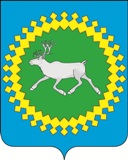 ИНФОРМАЦИОННЫЙВЕСТНИК
Совета и администрациимуниципального образованиямуниципального района «Ижемский»№ 2024.12.2015Ижма 2015 г.СодержаниеРешение № 5-6/1 от 24.12.2015 годаО внесении изменений в решение Совета муниципального района «Ижемский» от 11 декабря 2014 года  № 4-28/11 «О бюджете муниципального образования муниципального района  «Ижемский» на 2015 год и плановый период 2016 и 2017 годов»Решение № 5-6/2 от 24.12.2015 годаОб утверждении положения о порядке передачи в аренду имущества, находящегося в собственности  муниципального образования муниципального района «Ижемский»Решение № 5-6/3 от 24.12.2015 годаОб утверждении прогнозного плана приватизации имущества  муниципального образования муниципального района «Ижемский» на 2016 - 2017 годыРешение № 5-6/4 от 24.12.2015 годаО предоставлении льгот по обязательным платежам, подлежащим зачислению в бюджет муниципального образования муниципального района «Ижемский»Решение № 5-6/5 от 24.12.2015 годаО внесении изменений в решение Совета муниципального района «Ижемский» от 13 августа 2013 года № 4-19/9 «Об утверждении состава Общественного совета  муниципального образования муниципального района «Ижемский»К Ы В К Ö Р Т Ö Д Р Е Ш Е Н И Е от 24 декабря  2015 года                                                                                 					№ 5-6/1   Республика Коми, Ижемский район, с. ИжмаО внесении изменений в решение Совета муниципального района «Ижемский»от 11 декабря 2014 года  № 4-28/11 «О бюджете муниципального образования муниципального района  «Ижемский» на 2015 год и плановый период 2016 и 2017 годов»Руководствуясь Уставом муниципального образования муниципального района «Ижемский»,Совет муниципального района «Ижемский» Р Е Ш И Л:1. Внести в решение Совета муниципального района «Ижемский» от 11 декабря 2014 года № 4-28/11 «О бюджете муниципального образования муниципального района «Ижемский» на 2015 год и плановый период 2016 и 2017 годов» (далее – Решение) следующие изменения:1) статью 1 Решения изложить в следующей редакции:«Статья 1.Утвердить основные характеристики бюджета муниципального образования муниципального  района «Ижемский» (далее – бюджет МР «Ижемский») на 2015 год:общий объем доходов в сумме 936 620,10 тыс. рублей;общий объем расходов в сумме 1 020 702,60 тыс. рублей;дефицит  в сумме 84 082,50 тыс. рублей.»;2) пункт 1 статьи 5 Решения изложить в следующей редакции:«1. Утвердить объем безвозмездных поступлений в бюджет МР «Ижемский» в 2015 году в сумме 717 494,11 тыс. рублей, в том числе объем межбюджетных трансфертов, получаемых из других бюджетов бюджетной системы Российской Федерации, в сумме 707 570,82 тыс. рублей.»;3) пункт 4 статьи 5 Решения изложить в следующей редакции:«4. Утвердить объем межбюджетных трансфертов, предоставляемых из бюджета МР «Ижемский» другим бюджетам бюджетной системы Российской Федерации в 2015 году, в сумме 42 028,33 тыс. рублей, в том числе объем межбюджетных трансфертов бюджетам сельских поселений в сумме 42 028,33 тыс. рублей.»;4) ) абзац 1 статьи 16 изложить в следующей редакции:«Утвердить в составе расходов бюджета МР «Ижемский» на 2015 год резервный фонд администрации муниципального района «Ижемский» в сумме 170,00 тыс. рублей и резервный фонд администрации муниципального района «Ижемский» по предупреждению и ликвидации чрезвычайных ситуаций и последствий стихийных бедствий в сумме 224,61 тыс. рублей.»;5) в статьях 19.1 и 19.2 слова «ОАО «Сбербанк России»» заменить словами «ПАО «Сбербанк России»»;6) приложение 1 к Решению изложить в редакции согласно приложению 1 к настоящему решению;7) приложение 3 к Решению изложить в редакции согласно приложению 2 к настоящему решению;8) приложение 5 к Решению изложить в редакции согласно приложению 3 к настоящему решению;9) приложение 7 к Решению изложить в редакции согласно приложению 4 к настоящему решению;10) таблицу 2 приложения 12 к Решению изложить в редакции согласно приложению 5 к настоящему решению;11) таблицу 4 приложения 12 к Решению изложить в редакции согласно приложению 6 к настоящему решению.2. Настоящее решение вступает в силу со дня его официального опубликования.Глава муниципального района «Ижемский» –председатель  Совета района                                                                 					Т.В. АртееваК Ы В К Ö Р Т Ö ДР Е Ш Е Н И Еот 24  декабря 2015 года                                                                           					№ 5- 6/2Республика Коми, Ижемский район, с. Ижма        Руководствуясь Гражданским кодексом Российской Федерации, Федеральным законом от 26 июля 2006 года № 135-ФЗ «О защите конкуренции», Уставом муниципального образования  муниципального района «Ижемский»                          Совет муниципального района «Ижемский»Р Е Ш И Л:	1. Утвердить положение о порядке  передачи в аренду имущества,  находящегося в собственности муниципального образования муниципального района «Ижемский» согласно приложению.2. Настоящее решение вступает в силу со дня официального опубликования.Глава муниципального района «Ижемский» - председатель Совета района                                                               						Т.В. АртееваПриложениек решениюСовета муниципального образованиямуниципального района «Ижемский»от 24 декабря 2015 года № 5-6/2ПОЛОЖЕНИЕО ПОРЯДКЕ ПЕРЕДАЧИ В АРЕНДУ ИМУЩЕСТВА, НАХОДЯЩЕГОСЯВ СОБСТВЕННОСТИ МУНИЦИПАЛЬНОГО ОБРАЗОВАНИЯМУНИЦИПАЛЬНОГО РАЙОНА «ИЖЕМСКИЙ»I. ОБЩИЕ ПОЛОЖЕНИЯ1.1. Настоящее Положение определяет основные принципы, порядок и единые на территории муниципального образования  муниципального района «Ижемский» правила учета и предоставления в аренду имущества, являющегося собственностью муниципального образования муниципального района «Ижемский» (далее - имущество).1.2. Аренда имущества рассматривается как один из источников пополнения бюджета муниципального образования муниципального района «Ижемский».1.3. Арендодателями по договорам аренды имущества выступают:- администрация муниципального района «Ижемский» (в отношении имущества муниципальной казны муниципального образования муниципального района «Ижемский»);- муниципальные унитарные предприятия (в отношении имущества, закрепленного за муниципальными унитарными предприятиями на праве хозяйственного ведения);- муниципальные учреждения (в отношении имущества, закрепленного за муниципальными учреждениями на праве оперативного управления).Арендодатели осуществляют учет и контроль за использованием переданного по договорам аренды имущества.1.4. Арендаторами имущества могут быть любые юридические, физические лица и индивидуальные предприниматели (далее - Арендаторы).1.5. Документом, регламентирующим отношения арендодателя и арендатора, является договор аренды (далее - договор).1.6. Сдача имущества в аренду не влечет передачу права собственности на него.II. ПОРЯДОК ПЕРЕДАЧИ В АРЕНДУ МУНИЦИПАЛЬНОГО ИМУЩЕСТВА2.1. Передача в аренду имущества осуществляется в соответствии с административным регламентом по предоставлению муниципальной услуги по передаче муниципального имущества в аренду, утвержденным постановлением администрации муниципального района «Ижемский».2.2. За арендуемое имущество арендатор вносит арендную плату в размере, сроки и в порядке, установленных договором. 2.3. Предоставление льгот по оплате за аренду имущества осуществляется по решению Совета муниципального района «Ижемский.III. ОБЯЗАННОСТИ СТОРОН, ЗАКЛЮЧИВШИХ ДОГОВОРЫ3.1. Арендодатель обязан:3.1.1. Передать арендатору по акту приема-передачи имущество в установленный договором срок.3.1.2. Если муниципальное учреждение, образующее социальную инфраструктуру для детей, сдает в аренду закрепленные за ней объекты собственности, заключению договора об аренде должна предшествовать проводимая в установленном порядке оценка последствий заключения такого договора для обеспечения жизнедеятельности, образования, развития, отдыха и оздоровления детей, оказания им медицинской помощи, профилактики заболеваний у детей, их социальной защиты и социального обслуживания. Договор аренды не может заключаться, если в результате проведенной оценки последствий его заключения установлена возможность ухудшения указанных условий.3.2. Арендатор обязан:3.2.1. Принять у Арендодателя имущество, указанное в договоре, по акту приема-передачи.3.2.2. Использовать имущество по назначению, указанному в договоре.3.2.3. Своевременно и в полном объеме оплачивать платежи в соответствии с условиями заключенного договора.3.2.4. Нести все расходы по содержанию имущества до сдачи его по акту приема-передачи Арендодателю, в том числе:а) своевременно за свой счет производить текущий ремонт имущества;б) содержать имущество в полной исправности, в соответствующем санитарном и противопожарном состоянии;в) своевременно оплачивать коммунальные услуги (расходы), возникающие в связи с эксплуатацией (содержанием) арендуемого имущества (при аренде недвижимого имущества).3.2.5. Соблюдать требования пожарной безопасности и техники безопасности, требования органов санэпиднадзора.3.2.6. При аренде недвижимого имущества:а) не производить перепланировок, реконструкций имущества и реконструкций инженерно-технических сетей, без письменного разрешения Арендодателя;б) обеспечить постоянную уборку территорий в пределах границ, установленных постановлением администрации муниципального района «Ижемский»;в) самостоятельно заключить договор с энергоснабжающей организацией на поставку электроэнергии, договор на вывоз бытовых отходов с организацией осуществляющей этот вывоз, договоры на поставку отопления, горячего и холодного водоснабжения и выполнение работ по техническому обслуживанию с соответствующими специализированными и эксплуатирующими организациями и представить Арендодателю копии заключенных договоров в течение 45 дней с момента заключения договора аренды;г) в случае, если управление зданием, в котором расположено арендуемое помещение, осуществляет управляющая компания, самостоятельно заключить договор на содержание и текущий ремонт общедомового имущества с данной управляющей компанией в течение 30 дней с момента подписания настоящего договора и представить Арендодателю копии заключенных договоров в течение 45 дней с момента заключения договора аренды.3.2.7. Немедленно извещать Арендодателя о всяком повреждении, аварии или ином событии, нанесшим имуществу ущерб и своевременно принимать все возможные меры по предотвращению дальнейшего разрушения или повреждения имущества.В случае повреждения или порчи имущества Арендатор обязан полностью за свой счет восстановить поврежденное имущество или оплатить Арендодателю стоимость поврежденного имущества.3.2.8. Не производить продажу, безвозмездную передачу, не использовать в виде вклада в уставный капитал, других действий, связанных с отчуждением арендуемого имущества, а также передачу в залог, хозяйственное ведение, оперативное управление другим физическим и юридическим лицам.3.2.9. Не сдавать арендуемое имущество в субаренду без письменного согласия Арендодателя.3.2.10. Обеспечить представителям Арендодателя возможность беспрепятственного доступа к арендуемому имуществу для осуществления контроля за использованием имущества по назначению, в соответствии с условиями заключенного договора.3.2.11. При изменении своего наименования, местонахождения, а также при реорганизации, ликвидации письменно уведомить Арендодателя в 10-дневный срок.3.2.12. Письменно уведомить Арендодателя не позднее, чем за две недели при досрочном расторжении договора.3.2.13. По истечении срока действия договора или досрочном его расторжении вернуть имущество Арендодателю по акту приема-передачи в исправном состоянии с учетом нормативного износа, произвести текущий ремонт или уплатить стоимость непроизведенного текущего ремонта.IV. ПЛАТЕЖИ И РАСЧЕТЫ ПО ДОГОВОРУ4.1. Арендная плата за аренду имущества муниципальной казны муниципального образования муниципального района «Ижемский» в размере 100% направляется в бюджет муниципального района «Ижемский»;Арендная плата за аренду имущества, закрепленного за муниципальными учреждениями на праве оперативного управления, в размере 100% направляется Арендодателю.Арендная плата за аренду имущества, закрепленного за муниципальными унитарными предприятиями на праве хозяйственного ведения, распределяется:- 50% - направляется в бюджет муниципального образования муниципального района «Ижемский»;- 50% - направляется Арендодателю.4.2. Оплата за арендуемое имущество должна производиться ежемесячно, в срок до 10-го числа следующего месяца за отчетным.4.3. Сумма НДС самостоятельно исчисляется и уплачивается Арендатором, как налоговым агентом, в соответствии с действующим законодательством Российской Федерации.4.4. При изменении размера базовой ставки, величин расчетных коэффициентов арендная плата пересматривается, но не чаще одного раза в год.4.5. При неуплате Арендатором платежей в установленные договором сроки, начисляется пеня в размере 0,3 процента с просроченной суммы за каждый день просрочки платежа.4.6. Уплата пени, установленной заключенным договором, не освобождает Арендатора от выполнения обязательств или устранения нарушений.V. УСЛОВИЯ РАСТОРЖЕНИЯ ДОГОВОРА5.1. Каждой из сторон предоставляется право досрочного расторжения настоящего договора в соответствии с действующим гражданским законодательством.5.2. Расторжение договора не освобождает Арендатора от необходимости погашения задолженности по арендной плате, коммунальным платежам и пени.5.3. Договор, может быть, расторгнут в одностороннем порядке по требованию одной из сторон в следующих случаях:5.3.1. При ликвидации или реорганизации Арендатора.5.3.2. При нецелевом использовании Арендатором арендуемого им имущества.5.3.3. При неоплате Арендатором платежей, установленных условиями заключенного договора, более двух раз подряд по истечении установленного договором срока платежа.5.3.4. При невыполнении текущего ремонта арендуемого имущества, установленного условиями заключенного договора (в случае, если невыполнение текущего ремонта влечет за собой порчу или разрушение имущества).5.3.5. При неоднократном (более 2-х раз) нарушении общественного порядка в арендуемом помещении (согласно административному законодательству), санитарного содержания мест общего пользования, подъездов, лестничных клеток, нарушении правил эксплуатации инженерного оборудования (при аренде недвижимого имущества).5.4. В случае нарушения Арендатором обязательств, предусмотренных заключенным договором, договор может быть расторгнут Арендодателем в одностороннем порядке, о чем Арендодатель уведомляет Арендатора путем направления соответствующего письменного уведомления.5.5. В случае ликвидации или реорганизации Арендатора договор считается расторгнутым с момента ликвидации или реорганизации.VI. ОТВЕТСТВЕННОСТЬ СТОРОН6.1. Стороны несут имущественную ответственность за неисполнение или ненадлежащее исполнение условий договора в соответствии с действующим законодательством.6.2. Если имущество в результате действий Арендатора или непринятия им необходимых и своевременных мер приведено в аварийное состояние, то Арендатор восстанавливает его за счет собственных средств и возмещает ущерб, нанесенный Арендодателю.6.3. Арендатор несет ответственность за соблюдение требований пожарной безопасности и техники безопасности при эксплуатации арендуемого имущества, а также за содержание арендуемого имущества в соответствии с требованиями органов санэпиднадзора.6.4. Арендатор несет субсидиарную ответственность по оплате задолженности, возникшей в результате ненадлежащего исполнения текущих обязательств по оплате услуг (расходов), установленных условиями заключенного договора (поставка отопления и водоснабжения, выполнение работ по техническому обслуживанию, содержание и текущий ремонт общедомового имущества).VII. ПРОЧИЕ УСЛОВИЯ7.1. Споры, возникающие при заключении и исполнении договора аренды, рассматриваются в соответствии с действующим законодательством.7.2. Согласование предоставления в субаренду (поднаем) арендованного имущества производится Арендодателем при отсутствии у Арендатора задолженности по арендной плате, коммунальным платежам.7.3. Договор аренды считается исполненным в полном объеме после возврата арендатором арендуемого имущества арендодателю по акту приема-передачи в исправном состоянии и проведении всех расчетов между сторонами.К Ы В К Ö Р Т Ö Д                                                  			      Р Е Ш Е Н И Еот 24 декабря 2015 года                                                                             					№ 5-6/3Республика Коми, Ижемский район, с. ИжмаВ соответствии с Федеральным Законом от 21.12.2001  № 178-ФЗ «О приватизации государственного и муниципального имущества», решением Совета муниципального района «Ижемский» от 14.12.2015 № 5-5/4 «Об утверждении порядка планирования приватизации муниципального имущества  муниципального образования муниципального района «Ижемский» и Уставом муниципального образования муниципального района «Ижемский»Совет муниципального района «Ижемский»Р Е Ш И Л:Утвердить прогнозный план приватизации имущества муниципального образования муниципального района «Ижемский» на 2016 -2017 годы согласно приложению.Контроль за исполнением настоящего решения возложить на постоянную комиссию Совета муниципального района «Ижемский» по бюджету, , налогам и экономике (Братенков Н.Т.). Настоящее решение вступает в силу со дня принятия.Глава муниципального района «Ижемский» –председатель Совета  района                                                              						Т.В. Артеева                                                                                                                    Утвержден решением Совета муниципального района «Ижемский» от 24 декабря  2015 года № 5-6/3(приложение)Прогнозный план приватизации имуществамуниципального образования муниципального района «Ижемский» на 2016-2017 годыК Ы В К Ö Р Т Ö ДР Е Ш Е Н И Еот 24 декабря 2015 года                                                                                          				 № 5-6/4Республика Коми, Ижемский район, с. ИжмаО предоставлении льгот по обязательным платежам, подлежащим зачислению в бюджет муниципального образования муниципального района «Ижемский»В соответствии с Уставом муниципального образования муниципального района «Ижемский», Федеральным законом от 06 октября 2003 года № 131-ФЗ «Об общих принципах организации местного самоуправления в Российской Федерации», Федеральным законом от 24 июля 2007 года № 209-ФЗ «О развитии малого и среднего предпринимательства в Российской Федерации», в целях содействия в развитии сельскохозяйственного производства, создание условий для развития малого и среднего предпринимательства Совет муниципального района «Ижемский»Р Е Ш И Л:Предоставить льготу по арендной плате за пользование земельными участками предприятиям агропромышленного комплекса, осуществляющим производство и переработку мясо-молочной продукции на территории муниципального образования муниципального района «Ижемский» на 2015-2016 годы в размере 70 %.Контроль за исполнением настоящего решения возложить на постоянную комиссию Совета муниципального района «Ижемский» по бюджету, налогам и экономике (Братенков Н.Т.).Настоящее постановление подлежит официальному обнародованию и распространяется на правоотношения, возникшие с 01 января 2015 года.Глава муниципального района «Ижемский» –председатель Совета  района                                                                          					Т.В. АртееваК Ы В К Ö Р Т Ö ДР Е Ш Е Н И Еот 24 декабря 2015 года                                                                               					№ 5-6/5Республика Коми, Ижемский район, с. Ижма	 О внесении изменений в решение Совета муниципального района «Ижемский» от 13 августа 2013 года № 4-19/9 «Об утверждении состава Общественного совета  муниципального образования муниципального района «Ижемский»В соответствии с Уставом муниципального образования муниципального района «Ижемский», в целях консолидации усилий общественных и иных негосударственных некоммерческих организаций, представителей общественности, обеспечения их эффективного и конструктивного диалога с органами местного самоуправления по созданию благоприятных условий для повышения качества жизни жителей муниципального образования муниципального района «Ижемский», выработке и реализации механизмов и форм гражданского участия в процессе формирования и осуществления социально-экономической политики, реализации демократических принципов развития гражданского общества на территории муниципального образования муниципального района «Ижемский», на основании заявлений общественных организацийСовет муниципального района «Ижемский» РЕШИЛ:1.  В решение Совета муниципального района «Ижемский» от 13 августа 2013 года № 4-19/9 «Об утверждении состава Общественного совета  муниципального образования муниципального района «Ижемский» внести следующие изменения:1.1. Пункт 1. изложить в следующей редакции: «1. Утвердить состав Общественного совета муниципального образования муниципального района «Ижемский»:Ануфриева Лидия Александровна – председатель первичной организации Ижемской районной организации ветеранов Коми республиканской общественной организации ветеранов (пенсионеров) войны, труда, Вооруженных сил и правоохранительных органов;Канев Роман Иванович – ведущий специалист Управления образования администрации муниципального района  «Ижемский»;Малышева Валентина Арсентьевна – председатель Ижемской районной организации Коми Республиканской организации общероссийской общественной организации «Всероссийское общество инвалидов»;Николаева Наталья Владимировна – главный редактор АУ РК «Редакция газеты «Новый Север»;Сметанин Леонид Борисович – член исполкома Межрегионального общественного движения «Коми войтыр»;Терентьев Геннадий Ефимович – член Межрегионального общественного движения «Изьватас»;Терентьев Федор Федорович – член общественного движения Комитета спасения Печоры;Третьякова Алена Николаевна – член территориального отделения общественной организации «Союз женщин Республики Коми»;Хозяинова Елена Владимировна – корреспондент газеты «Новый Север»;Хозяинова Мария Михайловна – пенсионер;Чупрова Лидия Семеновна – руководитель общественной приемной Главы РК по Ижемскому району.Настоящее решение вступает в силу со дня его принятия.Глава муниципального района «Ижемский» -председатель Совета района                                                               						Т.В. АртееваПредседатель коллегии Р.Е. СеливерстовОтветственный секретарь В.Н. Скуратов8 (82140) 98-0-32Тираж 40 шт.Печатается в Администрации муниципального района «Ижемский»:169460, Республика Коми, Ижемский район, с. Ижма, ул. Советская, д. 45.Тел. 8 (82140) 94-2-40«Изьва»муниципальнöй районсаСöвет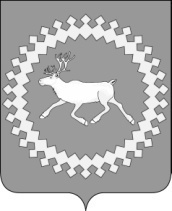 Советмуниципального района«Ижемский»Приложение 1Приложение 1Приложение 1Приложение 1к решению Совета муниципального района "Ижемский" "О внесениик решению Совета муниципального района "Ижемский" "О внесениик решению Совета муниципального района "Ижемский" "О внесениик решению Совета муниципального района "Ижемский" "О внесенииизменений в решение Совета муниципального района "Ижемский"изменений в решение Совета муниципального района "Ижемский"изменений в решение Совета муниципального района "Ижемский"изменений в решение Совета муниципального района "Ижемский""О бюджете муниципального образования муниципального района "О бюджете муниципального образования муниципального района "О бюджете муниципального образования муниципального района "О бюджете муниципального образования муниципального района "Ижемский" на 2015 год и плановый период 2016 и 2017 годов""Ижемский" на 2015 год и плановый период 2016 и 2017 годов""Ижемский" на 2015 год и плановый период 2016 и 2017 годов""Ижемский" на 2015 год и плановый период 2016 и 2017 годов"от 24  декабря 2015 года № 5-6/1от 24  декабря 2015 года № 5-6/1от 24  декабря 2015 года № 5-6/1от 24  декабря 2015 года № 5-6/1"Приложение 1к решению Совета  муниципального района "Ижемский" "О бюджетек решению Совета  муниципального района "Ижемский" "О бюджетемуниципального образования  муниципального района "Ижемский"муниципального образования  муниципального района "Ижемский"на 2015 год и плановый период 2016 и 2017 годов"на 2015 год и плановый период 2016 и 2017 годов"ОБЪЕМ ПОСТУПЛЕНИЙ ДОХОДОВ В БЮДЖЕТ МУНИЦИПАЛЬНОГО РАЙОНА "ИЖЕМСКИЙ"                   В 2015 ГОДУОБЪЕМ ПОСТУПЛЕНИЙ ДОХОДОВ В БЮДЖЕТ МУНИЦИПАЛЬНОГО РАЙОНА "ИЖЕМСКИЙ"                   В 2015 ГОДУОБЪЕМ ПОСТУПЛЕНИЙ ДОХОДОВ В БЮДЖЕТ МУНИЦИПАЛЬНОГО РАЙОНА "ИЖЕМСКИЙ"                   В 2015 ГОДУОБЪЕМ ПОСТУПЛЕНИЙ ДОХОДОВ В БЮДЖЕТ МУНИЦИПАЛЬНОГО РАЙОНА "ИЖЕМСКИЙ"                   В 2015 ГОДУКОДКОДНаименование кода поступлений в бюджет, группы, подгруппы, статьи, подстатьи, элемента, подвида доходов, классификации операций сектора государственного управленияСумма (тыс. рублей)КОДКОДНаименование кода поступлений в бюджет, группы, подгруппы, статьи, подстатьи, элемента, подвида доходов, классификации операций сектора государственного управленияСумма (тыс. рублей)12340001 00 00000 00 0000 000Налоговые и неналоговые доходы 219 125,990001 01 00000 00 0000 000 НАЛОГИ НА ПРИБЫЛЬ, ДОХОДЫ187 333,020001 01 02000 01 0000 110 Налог на доходы физических лиц 187 333,020001 01 02010 01 0000 110Налог на доходы физических лиц с доходов, источником которых является налоговый агент, за исключением доходов, в отношении которых исчисление и уплата налога осуществляются в соответствии со статьями 227, 2271 и 228 Налогового кодекса Российской Федерации186 341,020001 01 02020 01 0000 110Налог на доходы физических лиц с доходов, полученных от осуществления деятельности физическими лицами, зарегистрированными в качестве индивидуальных предпринимателей, нотариусов, занимающихся частной практикой, адвокатов, учредивших адвокатские кабинеты и других лиц, занимающихся частной практикой в соответствии со статьей 227 Налогового кодекса Российской Федерации440,000001 01 02030 01 0000 110Налог на доходы физических лиц с доходов,  полученных физическими лицами в соответствии со статьей 228 Налогового Кодекса Российской Федерации552,000001 03 00000 00 0000 000НАЛОГИ НА ТОВАРЫ (РАБОТЫ, УСЛУГИ), РЕАЛИЗУЕМЫЕ НА ТЕРРИТОРИИ РОССИЙСКОЙ ФЕДЕРАЦИИ3 604,400001 03 02000 01 0000 110Акцизы по подакцизным товарам (продукции), производимым на территории Российской Федерации3 604,400001 03 02230 01 0000 110Доходы от уплаты акцизов на дизельное топливо, подлежащие распределению между бюджетами субъектов Российской Федерации и местными бюджетами с учетом установленных дифференцированных нормативов отчислений в местные бюджеты1 369,700001 03 02240 01 0000 110Доходы от уплаты акцизов на моторные масла для дизельных и (или) карбюраторных (инжекторных) двигателей, подлежащие распределению между бюджетами субъектов Российской Федерации и местными бюджетами с учетом установленных дифференцированных нормативов отчислений в местные бюджеты28,800001 03 02250 01 0000 110Доходы от уплаты акцизов на автомобильный бензин, подлежащие распределению между бюджетами субъектов Российской Федерации и местными бюджетами с учетом установленных дифференцированных нормативов отчислений в местные бюджеты2 115,800001 03 02260 01 0000 110Доходы от уплаты акцизов на прямогонный бензин, подлежащие распределению между бюджетами субъектов Российской Федерации и местными бюджетами с учетом установленных дифференцированных нормативов отчислений в местные бюджеты90,100001 05 00000 00 0000 000НАЛОГИ НА СОВОКУПНЫЙ ДОХОД17 850,000001 05 01000 00 0000 110Налог, взимаемый в связи с применением упрощенной системы налогообложения6 740,000001 05 01010 01 0000 110Налог, взимаемый с налогоплательщиков, выбравших в качестве объекта налогообложения доходы6 000,000001 05 01011 01 0000 110Налог, взимаемый с налогоплательщиков, выбравших в качестве объекта налогообложения доходы6 000,000001 05 01020 01 0000 110Налог, взимаемый с налогоплательщиков, выбравших в качестве объекта налогообложения доходы, уменьшенные на величину расходов740,000001 05 01021 01 0000 110Налог, взимаемый с налогоплательщиков, выбравших в качестве объекта налогообложения доходы, уменьшенные на величину расходов740,000001 05 02000 02 0000 110Единый налог на вмененный доход для отдельных видов деятельности11 000,000001 05 02010 02 0000 110Единый налог на вмененный доход для отдельных видов деятельности11 000,000001 05 03000 01 0000 110Единый сельскохозяйственный налог45,000001 05 03010 01 0000 110Единый сельскохозяйственный налог45,000001 05 04000 02 0000 110Налог, взимаемый в связи с применением патентной системы налогообложения65,000001 05 04020 02 0000 110Налог, взимаемый в связи с применением патентной системы налогообложения, зачисляемый в бюджеты муниципальных районов65,000001 08 00000 00 0000 000ГОСУДАРСТВЕННАЯ ПОШЛИНА920,000001 08 03000 01 0000 110Государственная пошлина по делам, рассматриваемым в судах общей юрисдикции, мировыми судьями 920,000001 08 03010 01 0000 110Государственная пошлина по делам, рассматриваемым в судах общей юрисдикции, мировыми судьями (за исключением  Верховного Суда Российской Федерации)920,000001 11 00000 00 0000 000ДОХОДЫ ОТ ИСПОЛЬЗОВАНИЯ ИМУЩЕСТВА, НАХОДЯЩЕГОСЯ В ГОСУДАРСТВЕННОЙ И МУНИЦИПАЛЬНОЙ СОБСТВЕННОСТИ6 148,000001 11 05000 00 0000 120Доходы, получаемые в виде арендной либо иной платы за передачу в возмездное пользование государственного и муниципального имущества (за исключением имущества бюджетных и автономных учреждений, а также имущества государственных и муниципальных унитарных предприятий, в том числе казенных)6 148,000001 11 05010 00 0000 120Доходы, получаемые в виде арендной платы за земельные участки, государственная собственность на которые не разграничена, а также средства от продажи права на заключение договоров аренды указанных земельных участков5 000,000001 11 05013 10 0000 120Доходы, получаемые в виде арендной платы за земельные участки, государственная собственность на которые не разграничена и которые расположены в границах поселений, а также средства от продажи права на заключение договоров аренды указанных земельных участков5 000,000001 11 05030 00 0000 120Доходы от сдачи в аренду имущества, находящегося в оперативном управлении органов государственной власти, органов местного самоуправления, государственных внебюджетных фондов и созданных ими учреждений (за исключением имущества бюджетных и автономных учреждений)1 148,000001 11 05035 05 0000 120Доходы от сдачи в аренду имущества, находящегося в оперативном управлении органов управления муниципальных районов и созданных ими учреждений (за исключением имущества муниципальных бюджетных и автономных учреждений)1 148,000001 12 00000 00 0000 000ПЛАТЕЖИ ПРИ ПОЛЬЗОВАНИИ ПРИРОДНЫМИ РЕСУРСАМИ339,600001 12 01000 01 0000 120Плата за негативное воздействие на окружающую среду339,600001 12 01010 01 0000 120Плата за выбросы загрязняющих веществ в атмосферный воздух стационарными объектами130,000001 12 01020 01 0000 120Плата за выбросы загрязняющих веществ в атмосферный воздух передвижными объектами15,000001 12 01030 01 0000 120Плата за сбросы загрязняющих веществ в водные объекты115,000001 12 01040 01 0000 120Плата за размещение отходов производства и потребления79,000001 12 01070 01 0000 120Плата за выбросы загрязняющих веществ, образующихся при сжигании на факельных установках и (или) рассеивании попутного нефтяного газа0,600001 13 00000 00 0000 000ДОХОДЫ ОТ ОКАЗАНИЯ ПЛАТНЫХ УСЛУГ (РАБОТ) И КОМПЕНСАЦИИ ЗАТРАТ ГОСУДАРСТВА727,270001 13 02000 00 0000 130Доходы от компенсации затрат государства727,270001 13 02990 00 0000 130Прочие доходы от компенсации затрат государства 727,270001 13 02995 05 0000 130Прочие доходы от компенсации затрат  бюджетов муниципальных районов727,270001 14 00000 00 0000 000ДОХОДЫ ОТ ПРОДАЖИ МАТЕРИАЛЬНЫХ И НЕМАТЕРИАЛЬНЫХ АКТИВОВ230,000001 14 06000 00 0000 430Доходы от продажи земельных участков, находящихся в государственной и муниципальной собственности 230,000001 14 06010 00 0000 430Доходы от продажи земельных участков, государственная собственность на которые не разграничена 230,000001 14 06013 10 0000 430Доходы от продажи земельных участков, государственная собственность на которые не разграничена и которые расположены в границах поселений230,000001 16 00000 00 0000 000ШТРАФЫ,САНКЦИИ,ВОЗМЕЩЕНИЕ УЩЕРБА1 966,200001 16 03000 00 0000 140Денежные взыскания (штрафы) за нарушение законодательства о налогах и сборах13,000001 16 03010 01 0000 140Денежные взыскания (штрафы) за нарушение законодательства о налогах и сборах, предусмотренные статьями 116, 118, статьей 119.1, пунктами 1 и 2 статьи 120, статьями 125, 126, 128, 129, 129.1, 132, 133, 134, 135, 135.1 Налогового кодекса Российской Федерации9,000001 16 03030 01 0000 140Денежные взыскания (штрафы) за административные правонарушения в области налогов и сборов, предусмотренные Кодексом Российской Федерации об административных правонарушениях4,000001 16 08000 01 0000 140Денежные взыскания (штрафы) за административные правонарушения в области государственного регулирования производства и оборота этилового спирта, алкогольной, спиртосодержащей и табачной продукции12,500001 16 08010 01 0000 140Денежные взыскания (штрафы) за административные правонарушения в области государственного регулирования производства и оборота этилового спирта, алкогольной, спиртосодержащей продукции10,000001 16 08020 01 0000 140Денежные взыскания (штрафы) за административные правонарушения в области государственного регулирования производства и оборота табачной продукции2,500001 16 25000 00 0000 140Денежные взыскания (штрафы) за нарушение законодательства Российской Федерации о недрах, об особо охраняемых природных территориях, об  охране и использовании животного мира, об экологической экспертизе, в области охраны окружающей среды, о рыболовстве и сохранении водных биологических ресурсов, земельного  законодательства, лесного законодательства, водного законодательства349,600001 16 25030 01 0000 140Денежные взыскания (штрафы) за нарушение законодательства Российской Федерации об охране и использовании животного мира207,000001 16 25050 01 0000 140Денежные взыскания (штрафы) за нарушение законодательства в области охраны окружающей среды136,000001 16 25060 01 0000 140Денежные взыскания (штрафы) за нарушение земельного законодательства6,600001 16 28000 01 0000 140Денежные взыскания (штрафы) за нарушение законодательства в области обеспечения санитарно-эпидемиологического благополучия человека и законодательства в сфере защиты прав потребителей3,500001 16 30000 01 0000 140Денежные взыскания (штрафы) за правонарушения в области дорожного движения200,000001 16 30030 01 0000 140Прочие денежные взыскания (штрафы) за правонарушения в области дорожного движения200,000001 16 33000 00 0000 140Денежные взыскания (штрафы) за нарушение законодательства Российской Федерации о контрактной системе в сфере закупок товаров, работ, услуг для обеспечения государственных и муниципальных нужд6,000001 16 33050 05 0000 140Денежные взыскания (штрафы) за нарушение законодательства Российской Федерации о контрактной системе в сфере закупок товаров, работ, услуг для обеспечения государственных и муниципальных нужд для нужд муниципальных районов6,000001 16 43000 01 0000 140Денежные взыскания (штрафы) за нарушение законодательства Российской Федерации об административных правонарушениях, предусмотренные статьей 20.25 Кодекса Российской Федерации об административных правонарушениях78,000001 16 90000 00 0000 140Прочие поступления от денежных взысканий (штрафов) и  иных сумм в возмещение ущерба1 303,600001 16 90050 05 0000 140Прочие поступления от денежных взысканий (штрафов) и иных сумм в возмещение ущерба, зачисляемые в бюджеты муниципальных районов1 303,600001 18 00000 00 0000 000ПОСТУПЛЕНИЯ (ПЕРЕЧИСЛЕНИЯ) ПО УРЕГУЛИРОВАНИЮ РАСЧЕТОВ МЕЖДУ БЮДЖЕТАМИ БЮДЖЕТНОЙ СИСТЕМЫ РОССИЙСКОЙ ФЕДЕРАЦИИ6,000001 18 05000 05 0000 180Поступления в бюджеты муниципальных районов (перечисления из бюджетов муниципальных районов) по урегулированию расчетов между бюджетами бюджетной системы Российской Федерации по распределенным доходам6,000001 17 00000 00 0000 000ПРОЧИЕ НЕНАЛОГОВЫЕ ДОХОДЫ  1,500001 17 05000 00 0000 180Прочие неналоговые доходы1,500001 17 05050 05 0000 180Прочие неналоговые доходы бюджетов муниципальных районов1,500002 00 00000 00 0000 000БЕЗВОЗМЕЗДНЫЕ ПОСТУПЛЕНИЯ717 494,110002 02 00000 00 0000 000Безвозмездные поступления от других бюджетов бюджетной системы Российской Федерации707 570,820002 02 01000 00 0000 151Дотации  бюджетам субъектов Российской Федерации и муниципальных образований175 818,400002 02 01001 00 0000 151Дотации  на выравнивание бюджетной обеспеченности83 954,900002 02 01001 05 0000 151Дотации бюджетам муниципальных районов на выравнивание бюджетной обеспеченности83 954,900002 02 01003 00 0000 151Дотации бюджетам на поддержку мер по обеспечению сбалансированности бюджетов91 863,500002 02 01003 05 0000 151Дотации бюджетам муниципальных районов на поддержку мер по обеспечению сбалансированности бюджетов91 863,500002 02 02000 00 0000 151 Субсидии бюджетам бюджетной системы Российской Федерации (межбюджетные субсидии)24 823,930002 02 02009 00 0000 151 Субсидии бюджетам на государственную поддержку малого и среднего предпринимательства, включая  крестьянские (фермерские) хозяйства1 925,000002 02 02009 05 0000 151 Субсидии на содействие обеспечению деятельности информационно-маркетинговых центров малого и среднего предпринимательства на территориях муниципальных образований119,300002 02 02009 05 0000 151 Субсидии на государственную поддержку малого и среднего предпринимательства, включая крестьянские (фермерские) хозяйства за счет средств,поступающих из ФБ1 535,070002 02 02009 05 0000 151 Субсидии на реализацию мероприятий муниципальных программ развития малого и среднего предпринимательства за счет средств, поступающих из РБ270,630002 02 02051 00 0000 151 Субсидии бюджетам на реализацию федеральных целевых программ872,390002 02 02051 05 0000 151 Субсидии бюджетам муниципальных районов на реализацию федеральных целевых программ872,390002 02 02051 05 0000 151 Субсидии на реализацию мероприятий государственной программы РФ "Доступная среда" на 2011-2015 годы за счет средств ФБ756,000002 02 02051 05 0000 151 Субсидии на реализацию мероприятий федеральной целевой программы "Культура России (2012-2018 годы) за счет средств, поступающих из федерального бюджета116,390002 02 02077 00 0000 151 Субсидии бюджетам на бюджетные инвестиции в объекты капитального строительства государственной собственности (объекты капитального строительства собственности муниципальных образований)3 078,300002 02 02077 05 0000 151Субсидии бюджетам муниципальных районов на бюджетные инвестиции в объект капитального строительства собственности муниципальных образований3 078,300002 02 02077 05 0000 151Субсидии на строительство объектов размещения (полигонов,площадок хранения) твердых бытовых и промышленных отходов для обеспечения экологичной и эффективной утилизации отходов3 078,300002 02 02999 00 0000 151Прочие субсидии 18 948,240002 02 02999 05 0000 151Прочие субсидии бюджетам муниципальных районов18 948,240002 02 02999 05 0000 151Субсидии на оборудование и содержание зимних автомобильных дорог и ледовых переправ, не находящихся в государственной собственности РК, а также на приведение в нормативное состояние проезжей части улично-дорожной сети для проезда транзитного транспорта7 298,100002 02 02999 05 0000 151Субсидии на возмещение выпадающих доходов организаций речного транспорта, осуществляющих пассажирские перевозки речным транспортом во внутримуниципальном сообщении на территории Республики Коми1 763,700002 02 02999 05 0000 151Субсидии на содержание автомобильных дорог общего пользования местного значения2 871,800002 02 02999 05 0000 151Субсидии на мероприятия по организации оздоровительной кампании детей918,900002 02 02999 05 0000 151Субсидии на реализацию малых проектов в сфере благоустройства сельских населенных пунктов300,000002 02 02999 05 0000 151Субсидии на реализацию малых проектов в сфере культуры300,000002 02 02999 05 0000 151Субсидия на реализацию малых проектов в сфере физической культуры и спорта640,000002 02 02999 05 0000 151Субсидии на реализацию малых проектов в сфере сельского хозяйства463,460002 02 02999 05 0000 151Субсидии на мероприятия по обеспечению первичных мер пожарной безопасности муниципальных учреждений сферы культуры136,400002 02 02999 05 0000 151Субсидии на обновление материально-технической базы, приобретение специального оборудования, музыкальных инструментов для оснащения муниципаль-ных учреждений сферы культуры, в том числе для сельских учреждений культуры97,800002 02 02999 05 0000 151Субсидия на комплектование документных (книжных) фондов библиотек муниципальных образований за счет средств, поступающих из республиканского бюджета32,900002 02 02999 05 0000 151Субсидии на укрепление материально-технической базы и создание безопасных условий в муниципальных образовательных организациях (создание условий для занятия физической культурой и спортом)3 600,000002 02 02999 05 0000 151Субсидии на проведение мероприятий по формированию сети базовых общеобразовательных организаций, в которых созданы условия для инклюзивного обучения детей-инвалидов400,000002 02 02999 05 0000 151Субсидии на софинансирование расходных обязательств муниципальных районов, возникающих при реализации муниципальных программ (подпрограмм, основных мероприятий) поддержки социально ориентированных некоммерческих организаций125,180002 02 03000 00 0000 151Субвенции бюджетам субъектов Российской Федерации и муниципальных образований496 953,320002 02 03003 00 0000 151Субвенции бюджетам на  государственную регистрацию актов гражданского состояния130,800002 02 03003 05 0000 151Субвенции бюджетам муниципальных районов на  государственную регистрацию актов гражданского состояния130,800002 02 03007 00 0000 151Субвенции бюджетам на составление (изменение и дополнение) списков кандидатов в присяжные заседатели федеральных судов общей юрисдикции в Российской Федерации3,100002 02 03007 05 0000 151Субвенции бюджетам муниципальных районов на составление (изменение и дополнение) списков кандидатов в присяжные заседатели федеральных судов общей юрисдикции в Российской Федерации3,100002 02 03015 00 0000 151Субвенции бюджетам на осуществление  первичного воинского учету на территориях, где отсутствуют военные комиссариаты1 667,050002 02 03015 05 0000 151Субвенции бюджетам муниципальных районов на осуществление  первичного воинского учета на территориях, где отсутствуют военные комиссариаты1 667,050002 02 03024 00 0000 151Субвенции местным бюджетам на выполнение передаваемых полномочий субъектов Российской Федерации19 818,670002 02 03024 05 0000 151Субвенции бюджетам муниципальных районов на выполнение передаваемых полномочий субъектов Российской Федерации19 818,670002 02 03024 05 0000 151Субвенции на реализацию государственных полномочий по расчету и предоставлению дотаций на выравнивание уровня бюджетной обеспеченности поселений в Республике Коми536,600002 02 03024 05 0000 151Субвенции на осуществление переданных государственных полномочий по расчету и предоставлению субвенций бюджетам поселений на осуществление полномочий на государственную регистрацию актов гражданского состояния на территории Республики Коми, где отсутствуют органы записи актов гражданского состояния, в соответствии с Законом Республики Коми от 23.12.2008 г. № 143-РЗ "О наделении органов местного самоуправления муниципальных образований муниципальных районов в Республике Коми государственными полномочиями по расчету и предоставлению субвенций бюджетам поселений на осуществление полномочий на государственную регистрацию актов гражданского состояния на территории Республики Коми, где отсутствуют органы записи актов гражданского состояния"4,500002 02 03024 05 0000 151Субвенции на осуществление переданных государственных полномочий по обеспечению жильем отдельных категорий граждан, установленных Федеральными законами от 12 января 1995 года № 5-ФЗ "О  ветеранах" и от 24 ноября 1995 года № 181-ФЗ "О социальной защите инвалидов в Российской Федерации"11,500002 02 03024 05 0000 151Субвенции на осуществление переданных государственных полномочий по возмещению убытков, возникающих в результате государственного регулирования цен на топливо твердое, реализуемое гражданам и используемое для нужд отопления58,930002 02 03024 05 0000 151Субвенции бюджетам муниципальных районов на возмещение убытков, возникающих в результате государственного регулирования цен на топливо твердое, реализуемое гражданам и используемое для нужд отопления465,200002 02 03024 05 0000 151Субвенции на осуществление переданных государственных полномочий Республики Коми в области государственной поддержки граждан Российской Федерации, имеющих право на получение субсидий на приобретение или строительство жилья, в соответствии с Законом Республики Коми "О наделении органов местного самоуправления в Республике Коми отдельными государственными полномочиями в области государственной поддержки граждан Российской Федерации, имеющих право на получение субсидий (социальных выплат) на приобретение или строительство жилья"286,160002 02 03024 05 0000 151Субвенции на осуществлении переданных государственных полномочий по обеспечению детей-сирот и детей, оставшихся без попечения родителей, лиц из числа детей-сирот и детей, оставшихся без попечения родителей, жилыми помещениями муниципального специализированного жилищного фонда, предоставляемыми по договорам найма специализированных жилых помещений34,500002 02 03024 05 0000 151Субвенции на строительство, приобретение, реконструкцию, ремонт жилых помещений для обеспечения детей-сирот и детей, оставшихся без попечения родителей, лиц из числа детей-сирот и детей, оставшихся без попечения родителей, жилыми помещениями муниципального специализированного жилищного фонда, предоставляемыми по договорам найма специализированных жилых помещений 5 275,500002 02 03024 05 0000 151Субвенции на осуществление переданных государственных полномочий по расчету и предоставлению субвенций бюджетам поселений на осуществление полномочий по первичному воинскому учету на территориях, где отсутствуют военные комиссариаты, в соответствии с Законом Республики Коми от 24.11.2008 г. № 137-РЗ "О наделении органов местного самоуправления муниципальных районов в Республике Коми государственными полномочиями по расчету и предоставлению субвенций бюджетам поселений на осуществление полномочий по первичному воинскому учету на территориях, где отсутствуют военные комиссариаты"4,500002 02 03024 05 0000 151Субвенции на осуществление государственного полномочия Республики Коми по отлову и содержанию безнадзорных животных136,000002 02 03024 05 0000 151Субвенции на осуществление государственного полномочия Республики Коми по определению перечня должностных лиц органов местного самоуправления, уполномоченных составлять протоколы об административных правонарушениях, и созданию административных комиссий в целях привлечения к административной ответственности, предусмотренной статьями 6,7 и 8 Закона Республики Коми "Об административной ответственности в Республике Коми"141,860002 02 03024 05 0000 151Субвенции на осуществление государственных полномочий Республики Коми по расчету и предоставлению субвенций бюджетам поселений на осуществление полномочий в сфере административной ответственности5,000002 02 03024 05 0000 151Субвенции на осуществление государственного полномочия Республики Коми по определению перечня должностных лиц органов местного самоуправления, уполномоченных составлять протоколы об административных правонарушениях, предусмотренных частями 3,4 статьи 3 Закона Республики Коми "Об административной ответственности в Республике Коми"78,020002 02 03024 05 0000 151Субвенции на осуществление государственного полномочия Республики Коми по расчету и предоставлению субвенций бюджетам поселений на осуществление государственного полномочия Республики Коми по определению перечня должностных лиц органов местного самоуправления, уполномоченных составлять протоколы об административных правонарушениях, предусмотренных частями 3,4 статьи 3 Закона Республики Коми "Об административной ответственности в Республике Коми"5,000002 02 03024 05 0000 151Субвенции на осуществление государственного полномочия Республики Коми по предоставлению мер социальной поддержки в форме выплаты денежной компенсации педагогическим работникам муниципальных образовательных организаций в Республике Коми, работающим и проживающим в сельских населенных пунктах или поселках городского типа12 775,400002 02 03029 00 0000 151Субвенции бюджетам муниципальных образований на компенсацию части родительской платы за содержание ребенка в государственных и муниципальных образовательных учреждениях, реализующих основную общеобразовательную программу дошкольного образования8 225,000002 02 03029 05 0000 151Субвенции бюджетам муниципальных районов на компенсацию части родительской платы за содержание ребенка в  муниципальных образовательных учреждениях, реализующих основную общеобразовательную программу дошкольного образования8 225,000002 02 03070 00 0000 151Субвенции бюджетам на обеспечение жильем отдельных категорий граждан, установленных Федеральными законами от 12 января 1995 года      № 5-ФЗ "О  ветеранах" и от 24 ноября 1995 года              № 181-ФЗ "О социальной защите инвалидов в Российской Федерации"866,400002 02 03070 05 0000 151Субвенции бюджетам муниципальных районов на обеспечение жильем отдельных категорий граждан, установленных Федеральными законами от 12 января 1995 года № 5-ФЗ "О  ветеранах" и от 24 ноября 1995 года № 181-ФЗ "О социальной защите инвалидов в Российской Федерации"866,400002 02 03119 00 0000 151Субвенции бюджетам муниципальных образований на предоставление жилых помещений детям-сиротам и детям, оставшимся без попечения родителей, лицам из их числа по договорам найма специализированных жилых помещений3 042,400002 02 03119 05 0000 151Субвенции бюджетам муниципальных районов на предоставление жилых помещений детям-сиротам и детям, оставшимся без попечения родителей, лицам из их числа по договорам найма специализированных жилых помещений3 042,400002 02 03999 00 0000 151Прочие субвенции463 199,900002 02 03999 05 0000 151Прочие субвенции бюджетам муниципальных районов463 199,900002 02 03999 05 0000 151Субвенции на реализацию муниципальными дошкольными и муниципальными общеобразовательными организациями в Республике Коми образовательных программ463 199,900002 02 04000 00 0000 151   Иные межбюджетные трансферты9 975,170002 02 04014 00 0000 151Межбюджетные трансферты, передаваемые бюджетам муниципальных образований на осуществление части полномочий по решению вопросов местного значения в соответствии с заключенными соглашениями684,500002 02 04014 05 0000 151Межбюджетные трансферты, передаваемые бюджетам муниципальных районов из бюджетов поселений на осуществление части полномочий по решению вопросов местного значения в соответствии с заключенными соглашениями684,500002 02 04014 05 0000 151Межбюджетные трансферты на осуществление переданных полномочий поселений по формированию, исполнению и текущему контролю за исполнением бюджетов поселений в соответствии с заключенными соглашениями140,500002 02 04014 05 0000 151Межбюджетные трансферты на осуществление переданных полномочий поселений по разработке и утверждению нормативных и правовых актов по предупреждению и ликвидации последствий чрезвычайных ситуаций в границах поселения3,000002 02 04014 05 0000 151Межбюджетные трансферты на осуществление переданных полномочий поселений по начислению и приему платежей за найм жилья, взысканию задолженности по платежам за найм, проведению работ по приватизации жилья гражданами в соответствии с заключенными соглашениями441,300002 02 04014 05 0000 151Межбюджетные трансферты на осуществление переданных полномочий поселений по осуществлению внешнего муниципального финансового контроля в соответствии с заключенными соглашениями99,700002 02 04025 00 0000 151Межбюджетные трансферты, передаваемые бюджетам на комплектование книжных фондов библиотек муниципальных образований и государственных библиотек городов Москвы и Санкт-Петербурга5,900002 02 04025 05 0000 151Межбюджетные трансферты, передаваемые бюджетам муниципальных районов на комплектование книжных фондов библиотек муниципальных образований5,900002 02 04041 00 0000 151Межбюджетные трансферты, передаваемые бюджетам, на подключение общедоступных библиотек Российской Федерации к сети Интернет и развитие системы библиотечного дела с учетом задачи расширения информационных технологий и оцифровки53,570002 02 04041 05 0000 151Межбюджетные трансферты, передаваемые бюджетам муниципальных районов, на подключение общедоступных библиотек Российской Федерации к сети Интернет и развитие системы библиотечного дела с учетом задачи расширения информационных технологий и оцифровки53,570002 02 04052 00 0000 151Межбюджетные  трансферты,   передаваемые бюджетам  на государственную  поддержку муниципальных    учреждений    культуры, находящихся  на   территориях   сельских поселений100,000002 02 04052 05 0000 151Межбюджетные  трансферты,   передаваемые бюджетам  муниципальных   районов на государственную  поддержку муниципальных    учреждений    культуры, находящихся  на   территориях   сельских поселений100,000002 02 04999 00 0000 151Прочие межбюджетные трансферты, передаваемые бюджетам9 131,200002 02 04999 05 0000 151Прочие межбюджетные трансферты, передаваемые бюджетам муниципальных районов9 131,200002 02 04999 05 0000 151Иные межбюджетные трансферты на организацию питания обучающихся 1-4 классов в муниципальных образовательных организациях в Республике Коми, реализующих образовательную программу начального общего образования8 131,200002 02 04999 05 0000 151Иные межбюджетные трансферты на мероприятия по увековечению памяти выдающихся деятелей и заслуженных лиц, а также исторических событий и памятных дат1 000,000002 07 00000 00 0000 000Прочие безвозмездные поступления 9 220,000002 07 05000 05 0000 180Прочие безвозмездные поступления в бюджеты муниципальных районов9 220,000002 07 05030 05 0000 180Прочие безвозмездные поступления в бюджеты муниципальных районов9 220,000002 18 00000 00 0000 000Доходы бюджетов бюджетной системы Российской Федерации от возврата бюджетами бюджетной системы Российской Федерации остатков субсидий, субвенций и иных межбюджетных трансфертов, имеющих целевое назначение, прошлых лет  1 328,890002 18 00000 00 0000 180Доходы бюджетов бюджетной системы Российской Федерации от возврата организациями остатков субсидий прошлых лет1 328,890002 18 05000 05 0000 180Доходы бюджетов муниципальных районов от возврата организациями остатков субсидий прошлых лет1 328,890002 18 05010 05 0000 180Доходы бюджетов муниципальных районов от возврата бюджетными учреждениями остатков субсидий прошлых лет1 328,890002 19 00000 00 0000 000Возврат остатков субсидий, субвенций и иных межбюджетных трансфертов, имеющих целевое назначение, прошлых лет-625,600002 19 05000 05 0000 151Возврат остатков субсидий, субвенций и иных межбюджетных трансфертов, имеющих целевое назначение, прошлых лет из бюджетов муниципальных районов-625,60ВСЕГО ДОХОДОВ936 620,10"Приложение 2Приложение 2Приложение 2Приложение 2Приложение 2Приложение 2к решению Совета муниципального района "Ижемский" "О внесениик решению Совета муниципального района "Ижемский" "О внесениик решению Совета муниципального района "Ижемский" "О внесениик решению Совета муниципального района "Ижемский" "О внесениик решению Совета муниципального района "Ижемский" "О внесениик решению Совета муниципального района "Ижемский" "О внесенииизменений в решение Совета муниципального района "Ижемский"изменений в решение Совета муниципального района "Ижемский"изменений в решение Совета муниципального района "Ижемский"изменений в решение Совета муниципального района "Ижемский"изменений в решение Совета муниципального района "Ижемский"изменений в решение Совета муниципального района "Ижемский""О бюджете муниципального образования муниципального района "О бюджете муниципального образования муниципального района "О бюджете муниципального образования муниципального района "О бюджете муниципального образования муниципального района "О бюджете муниципального образования муниципального района "О бюджете муниципального образования муниципального района "Ижемский" на 2015 год и плановый период 2016 и 2017 годов""Ижемский" на 2015 год и плановый период 2016 и 2017 годов""Ижемский" на 2015 год и плановый период 2016 и 2017 годов""Ижемский" на 2015 год и плановый период 2016 и 2017 годов""Ижемский" на 2015 год и плановый период 2016 и 2017 годов""Ижемский" на 2015 год и плановый период 2016 и 2017 годов"от 24 декабря  2015 года № 5-6/1от 24 декабря  2015 года № 5-6/1от 24 декабря  2015 года № 5-6/1от 24 декабря  2015 года № 5-6/1от 24 декабря  2015 года № 5-6/1от 24 декабря  2015 года № 5-6/1"Приложение 3"Приложение 3"Приложение 3"Приложение 3"Приложение 3"Приложение 3к решению Совета  муниципального района "Ижемский" "О бюджетек решению Совета  муниципального района "Ижемский" "О бюджетек решению Совета  муниципального района "Ижемский" "О бюджетек решению Совета  муниципального района "Ижемский" "О бюджетек решению Совета  муниципального района "Ижемский" "О бюджетек решению Совета  муниципального района "Ижемский" "О бюджетемуниципального образования муниципального района "Ижемский" муниципального образования муниципального района "Ижемский" муниципального образования муниципального района "Ижемский" муниципального образования муниципального района "Ижемский" муниципального образования муниципального района "Ижемский" муниципального образования муниципального района "Ижемский" на 2015 год и плановый период 2016 и 2017 годов"на 2015 год и плановый период 2016 и 2017 годов"на 2015 год и плановый период 2016 и 2017 годов"на 2015 год и плановый период 2016 и 2017 годов"на 2015 год и плановый период 2016 и 2017 годов"на 2015 год и плановый период 2016 и 2017 годов"Распределение бюджетных ассигнований по разделам, подразделам, целевым статьям (муниципальным программам и непрограммным направлениям деятельности), группам видов расходов классификации расходов бюджетов на 2015 годРаспределение бюджетных ассигнований по разделам, подразделам, целевым статьям (муниципальным программам и непрограммным направлениям деятельности), группам видов расходов классификации расходов бюджетов на 2015 годРаспределение бюджетных ассигнований по разделам, подразделам, целевым статьям (муниципальным программам и непрограммным направлениям деятельности), группам видов расходов классификации расходов бюджетов на 2015 годРаспределение бюджетных ассигнований по разделам, подразделам, целевым статьям (муниципальным программам и непрограммным направлениям деятельности), группам видов расходов классификации расходов бюджетов на 2015 годРаспределение бюджетных ассигнований по разделам, подразделам, целевым статьям (муниципальным программам и непрограммным направлениям деятельности), группам видов расходов классификации расходов бюджетов на 2015 годРаспределение бюджетных ассигнований по разделам, подразделам, целевым статьям (муниципальным программам и непрограммным направлениям деятельности), группам видов расходов классификации расходов бюджетов на 2015 годНаименование РЗПРКЦСРВР Сумма (тыс. рублей) 123456Общегосударственные вопросы0100132 959,19Функционирование законодательных (представительных)  органов государственной власти и представительных органов муниципальных образований0103360,00Непрограммные направления деятельности010399 0 0000360,00Руководство и управление в сфере установленных функций органов местного самоуправления (центральный аппарат)010399 0 8204360,00Закупка товаров, работ и услуг для государственных (муниципальных) нужд010399 0 8204200360,00Функционирование Правительства Российской Федерации, высших исполнительных органов государственной власти субъектов Российской Федерации, местных администраций010445 956,21Муниципальная программа муниципального образования муниципального района "Ижемский" "Муниципальное управление"010406 0 0000274,90Подпрограмма "Электронный муниципалитет"010406 3 0000270,00Автоматизация и модернизация рабочих мест специалистов администрации муниципального района «Ижемский» и муниципальных учреждений, осуществляющих работу с государственными и муниципальными информационными системами010406 3 0401200,00Закупка товаров, работ и услуг для государственных (муниципальных) нужд010406 3 0401200200,00Обеспечение антивирусной защиты локальных компьютерных сетей администрации муниципального района «Ижемский»010406 3 050170,00Закупка товаров, работ и услуг для государственных (муниципальных) нужд010406 3 050120070,00Подпрограмма "Развитие муниципальной службы в муниципальном районе «Ижемский"010406 5 00004,90Организация непрерывного профессионального образования и развития работников010406 5 01014,90Закупка товаров, работ и услуг для государственных (муниципальных) нужд010406 5 01012004,90Непрограммные направления деятельности010499 0 000045 681,31Осуществление полномочий по составлению (изменению) списков кандидатов в присяжные заседатели федеральных судов общей юрисдикции в Российской Федерации010499 0 51203,10Закупка товаров, работ и услуг для государственных (муниципальных) нужд010499 0 51202003,10Осуществление переданных государственных полномочий по обеспечению детей-сирот и детей, оставшихся без попечения родителей, лиц из числа детей-сирот и детей, оставшихся без попечения родителей, жилыми помещениями специализированного муниципального жилищного фонда, предоставляемыми по договорам найма специализированных жилых помещений010499 0 730434,50Расходы на выплаты персоналу в целях обеспечения выполнения функций государственными (муниципальными) органами, казенными учреждениями, органами управления государственными внебюджетными фондами010499 0 730410033,60Закупка товаров, работ и услуг для государственных (муниципальных) нужд010499 0 73042000,90Осуществление переданных государственных полномочий по обеспечению жильем отдельных категорий граждан, установленных Федеральными законами от 12 января 1995 года № 5-ФЗ "О  ветеранах" и от 24 ноября 1995 года № 181-ФЗ "О социальной защите инвалидов в Российской Федерации"010499 0 730511,50Расходы на выплаты персоналу в целях обеспечения выполнения функций государственными (муниципальными) органами, казенными учреждениями, органами управления государственными внебюджетными фондами010499 0 730510011,20Закупка товаров, работ и услуг для государственных (муниципальных) нужд010499 0 73052000,30Осуществление переданных государственных полномочий по возмещению убытков, возникающих в результате государственного регулирования цен на топливо твердое, реализуемое гражданам и используемое для нужд отопления010499 0 730758,93Расходы на выплаты персоналу в целях обеспечения выполнения функций государственными (муниципальными) органами, казенными учреждениями, органами управления государственными внебюджетными фондами010499 0 730710055,93Закупка товаров, работ и услуг для государственных (муниципальных) нужд010499 0 73072003,00Осуществление переданных государственных полномочий в области государственной поддержки граждан Российской Федерации, имеющих право на получение субсидий (социальных выплат) на приобретение или строительство жилья, в соответствии с законом Республики Коми "О наделении органов местного самоуправления в Республике Коми отдельными государственными полномочиями в области государственной поддержки граждан Российской Федерации, имеющих право на получении субсидий (социальных выплат) на приобретение или строительство жилья"010499 0 7308286,16Расходы на выплаты персоналу в целях обеспечения выполнения функций государственными (муниципальными) органами, казенными учреждениями, органами управления государственными внебюджетными фондами010499 0 7308100278,03Закупка товаров, работ и услуг для государственных (муниципальных) нужд010499 0 73082008,13Осуществление государственного полномочия Республики Коми по отлову и содержанию безнадзорных животных010499 0 731259,62Расходы на выплаты персоналу в целях обеспечения выполнения функций государственными (муниципальными) органами, казенными учреждениями, органами управления государственными внебюджетными фондами010499 0 731210056,62Закупка товаров, работ и услуг для государственных (муниципальных) нужд010499 0 73122003,00Субвенции на осуществление государственного полномочия Республики Коми по определению перечня должностных лиц органов местного самоуправления, уполномоченных составлять протоколы об административных правонарушениях, предусмотренных частями 3, 4 статьи 3 Закона Республики Коми «Об административной ответственности в Республике Коми"010499 0 73177,10Расходы на выплаты персоналу в целях обеспечения выполнения функций государственными (муниципальными) органами, казенными учреждениями, органами управления государственными внебюджетными фондами010499 0 73171005,60Закупка товаров, работ и услуг для государственных (муниципальных) нужд010499 0 73172001,50Осуществление государственных полномочий Республики Коми по расчету и предоставлению субвенций бюджетам поселений на осуществление государственного полномочия Республики Коми по определению перечня должностных лиц органов местного самоуправления, уполномоченных составлять протоколы об административных правонарушениях, предусмотренных частями 3, 4  статьи 3 Закона Республики Коми «Об административной ответственности в Республике Коми010499 0 73185,00Закупка товаров, работ и услуг для государственных (муниципальных) нужд010499 0 73182005,00Руководство и управление в сфере установленных функций органов местного самоуправления (центральный аппарат)010499 0 820441 454,42Расходы на выплаты персоналу в целях обеспечения выполнения функций государственными (муниципальными) органами, казенными учреждениями, органами управления государственными внебюджетными фондами010499 0 820410036 753,66Закупка товаров, работ и услуг для государственных (муниципальных) нужд010499 0 82042004 699,76Иные бюджетные ассигнования010499 0 82048001,00Глава местной администрации (исполнительно-распорядительного органа муниципального образования)010499 0 82083 760,98Расходы на выплаты персоналу в целях обеспечения выполнения функций государственными (муниципальными) органами, казенными учреждениями, органами управления государственными внебюджетными фондами010499 0 82081003 760,98Обеспечение деятельности финансовых, налоговых и таможенных органов и органов финансового (финансово-бюджетного) надзора010615 644,44Муниципальная программа муниципального образования муниципального района "Ижемский" "Муниципальное управление"010606 0 000014 196,17Подпрограмма "Управление муниципальными финансами и муниципальным долгом"010606 1 000014 196,17Руководство и управление в сфере установленных функций органов местного самоуправления (центральный аппарат)010606 1 820414 196,17Расходы на выплаты персоналу в целях обеспечения выполнения функций государственными (муниципальными) органами, казенными учреждениями, органами управления государственными внебюджетными фондами010606 1 820410012 426,97Закупка товаров, работ и услуг для государственных (муниципальных) нужд010606 1 82042001 768,48Иные бюджетные ассигнования010606 1 82048000,72Непрограммные направления деятельности010699 0 00001 448,27Осуществление переданных государственных полномочий Республики Коми по расчету и предоставлению субвенций бюджетам поселений на осуществление полномочий на государственную регистрацию актов гражданского состояния на территории Республики Коми, где отсутствуют органы записи актов гражданского состояния, в соответствии с Законом Республики Коми "О наделении органов местного самоуправления муниципальных образований муниципальных районов в Республике Коми государственными полномочиями по расчету и предоставлению субвенций бюджетам поселений на осуществление полномочий на государственную регистрацию актов гражданского состояния на территории Республики Коми, где отсутствуют органы записи актов гражданского состояния"010699 0 73094,50Закупка товаров, работ и услуг для государственных (муниципальных) нужд010699 0 73092004,50Осуществление переданных государственных полномочий по расчету и предоставлению субвенций бюджетам поселений на осуществление полномочий по первичному воинскому учету на территориях, где отсутствуют военные комиссариаты, в соответствии с Законом Республики Коми "О наделении органов местного самоуправления муниципальных районов в Республике Коми государственными полномочиями по расчету и предоставлению субвенций бюджетам поселений на осуществление полномочий по первичному воинскому учету на территориях, где отсутствуют военные комиссариаты"010699 0 73104,50Закупка товаров, работ и услуг для государственных (муниципальных) нужд010699 0 73102004,50Осуществление государственных полномочий Республики Коми по расчету и предоставлению субвенций бюджетам поселений на осуществление полномочий в сфере административной ответственности010699 0 73165,00Закупка товаров, работ и услуг для государственных (муниципальных) нужд010699 0 73162005,00Руководство и управление в сфере установленных функций органов местного самоуправления (центральный аппарат)010699 0 8204191,00Закупка товаров, работ и услуг для государственных (муниципальных) нужд010699 0 8204200191,00Руководитель контрольно-счетной палаты муниципального образования и его заместители010699 0 82051 243,27Расходы на выплаты персоналу в целях обеспечения выполнения функций государственными (муниципальными) органами, казенными учреждениями, органами управления государственными внебюджетными фондами010699 0 82051001 243,27Обеспечение проведения выборов и референдумов01071 191,04Непрограммные направления деятельности010799 0 00001 191,04Проведение выборов в представительный орган муниципального образования010799 0 00451 191,04Закупка товаров, работ и услуг для государственных (муниципальных) нужд010799 0 00452001 191,04Резервные фонды0111239,61Непрограммные направления деятельности011199 0 0000239,61Резервный фонд администрации муниципального района "Ижемский"011199 0 927315,00Иные бюджетные ассигнования011199 0 927380015,00Резервный фонд администрации муниципального района "Ижемский" по предупреждению и ликвидации чрезвычайных ситуаций и последствий стихийных бедствий011199 0 9274224,61Иные бюджетные ассигнования011199 0 9274800224,61Другие общегосударственные вопросы011369 567,89Муниципальная программа муниципального образования муниципального района "Ижемский" "Муниципальное управление"011306 0 00001 822,51Подпрограмма  "Управление муниципальным имуществом"011306 2 000091,00Вовлечение в оборот муниципального имущества МО МР "Ижемский011306 2 020191,00Закупка товаров, работ и услуг для государственных (муниципальных) нужд011306 2 020120091,00Подпрограмма "Электронный муниципалитет"011306 3 00001 506,33Подготовка и размещение информации в СМИ (печатные СМИ, электронные СМИ и Интернет, радио и телевидение)011306 3 0101400,00Закупка товаров, работ и услуг для государственных (муниципальных) нужд011306 3 0101200400,00Развитие и поддержка актуального состояния сайта администрации муниципального района «Ижемский»011306 3 0102100,54Закупка товаров, работ и услуг для государственных (муниципальных) нужд011306 3 0102200100,54Оказание муниципальных услуг (выполнение работ) многофункциональным центром предоставления государственных и муниципальных услуг011306 3 03011 005,79Предоставление субсидий бюджетным, автономным учреждениям и иным некоммерческим организациям011306 3 03016001 005,79Подпрограмма "Поддержка социально-ориентированных некоммерческих организаций"011306 6 0000225,18Оказание финансовой поддержки социально ориентированным некоммерческим организациям011306 6 0101100,00Предоставление субсидий бюджетным, автономным учреждениям и иным некоммерческим организациям011306 6 0101600100,00Субсидии на софинансирование расходных обязательств муниципальных районов, возникающих при реализации муниципальных программ (подпрограмм, основных мероприятий) поддержки социально ориентированных некоммерческих организаций011306 6 7243125,18Предоставление субсидий бюджетным, автономным учреждениям и иным некоммерческим организациям011306 6 7243600125,18Непрограммные направления деятельности011399 0 000067 745,38Выполнение других обязательств государства011399 0 092367 401,80Закупка товаров, работ и услуг для государственных (муниципальных) нужд011399 0 092320067 081,80Иные бюджетные ассигнования011399 0 0923800320,00Субвенции на осуществление полномочий Российской Федерации по государственной регистрации актов гражданского состояния 011399 0 5930130,80Межбюджетные трансферты011399 0 5930500130,80Субвенции на осуществление государственных полномочий Республики Коми по определению перечня должностных лиц органов местного самоуправления, уполномоченных составлять протоколы об административных правонарушениях, и созданию административных комиссий в целях привлечения к административной ответственности, предусмотренной статьями 6, 7 и 8 Закона Республики Коми «Об административной ответственности в Республике Коми011399 0 7315141,86Межбюджетные трансферты011399 0 7315500141,86Субвенции на осуществление государственного полномочия Республики Коми по определению перечня должностных лиц органов местного самоуправления, уполномоченных составлять протоколы об административных правонарушениях, предусмотренных частями 3, 4 статьи 3 Закона Республики Коми «Об административной ответственности в Республике Коми"011399 0 731770,92Межбюджетные трансферты011399 0 731750070,92Национальная оборона02001 667,05Мобилизационная и вневойсковая подготовка02031 667,05Непрограммные направления деятельности020399 0 00001 667,05Субвенции на осуществление первичного воинского учета на территориях, где отсутствуют военные комиссариаты020399 0 51181 667,05Межбюджетные трансферты020399 0 51185001 667,05Национальная безопасность и правоохранительная деятельность03002 659,95Защита населения и территории от чрезвычайных ситуаций природного и техногенного характера, гражданская оборона03092 659,95Муниципальная программа муниципального образования муниципального района "Ижемский" "Безопасность жизнедеятельности населения"030907 0 00001 900,00Подпрограмма  "Повышение пожарной безопасности на территории муниципального района "Ижемский""030907 1 00001 900,00Оперативное реагирование сил  и  средств  Ижемской  районной подсистемы Коми  республиканской  подсистемы   единой   государственной  системы  предупреждения  и   ликвидации   чрезвычайных     ситуаций  к  выполнению  задач  по  предупреждению   и ликвидации   последствий   чрезвычайных   ситуаций в период межсезоний вызванных природными и техногенными пожарами030907 1 0102400,00Закупка товаров, работ и услуг для государственных (муниципальных) нужд030907 1 0102200400,00Организация обустройства источников наружного водоснабжения на территории сельских поселений030907 1 03021 300,00Закупка товаров, работ и услуг для государственных (муниципальных) нужд030907 1 03022001 300,00Субсидии бюджетам сельских поселений на ремонт источников наружного водоснабжения в целях пожаротушения030907 1 2201200,00Межбюджетные трансферты030907 1 2201500200,00Непрограммные направления деятельности030999 0 0000759,95Обеспечение мероприятий по предупреждению и ликвидации последствий чрезвычайных ситуаций и стихийных бедствий 030999 0 9903759,95Закупка товаров, работ и услуг для государственных (муниципальных) нужд030999 0 9903200759,95Национальная экономика040028 090,74Сельское хозяйство и рыболовство04054 463,46Муниципальная программа муниципального образования муниципального района "Ижемский" "Развитие экономики"040505 0 00004 463,46Подпрограмма "Развитие агропромышленного комплекса в Ижемском районе"040505 2 00004 463,46Финансовая поддержка сельскохозяйственных организаций, крестьянских (фермерских) хозяйств040505 2 01014 000,00Иные бюджетные ассигнования040505 2 01018004 000,00Реализация малых проектов в сфере сельского хозяйства040505 2 7255463,46Иные бюджетные ассигнования040505 2 7255800463,46Транспорт04085 597,70Муниципальная программа муниципального образования муниципального района "Ижемский" «Развитие транспортной системы"040808 0 00005 597,70Подпрограмма  "Организация транспортного обслуживания населения на территории муниципального района "Ижемский""040808 2 00005 597,70Организация осуществления перевозок пассажиров и багажа автомобильным транспортом040808 2 01013 607,00Иные бюджетные ассигнования040808 2 01018003 607,00Организация осуществления перевозок пассажиров и багажа водным транспортом040808 2 0102227,00Иные бюджетные ассигнования040808 2 0102800227,00Возмещение выпадающих доходов организаций речного транспорта,              
осуществляющих пассажирские перевозки речным транспортом во       
внутримуниципальном сообщении040808 2 72281 763,70Иные бюджетные ассигнования040808 2 72288001 763,70Дорожное хозяйство (дорожные фонды)040913 774,30Муниципальная программа муниципального образования муниципального района "Ижемский" «Развитие транспортной системы"040908 0 000013 774,30Подпрограмма "Развитие транспортной инфраструктуры и дорожного хозяйства"040908 1 000013 446,80Обеспечение содержания, ремонта и капитального ремонта автомобильных дорог общего пользования муниципального значения040908 1 01012 565,29Закупка товаров, работ и услуг для государственных (муниципальных) нужд040908 1 01012002 535,29Предоставление субсидий бюджетным, автономным учреждениям и иным некоммерческим организациям040908 1 010160030,00Обустройство и содержание ледовых переправ и зимних автомобильных дорог общего пользования местного значения040908 1 0103384,11Закупка товаров, работ и услуг для государственных (муниципальных) нужд040908 1 0103200384,11Проведение работ по технической инвентаризации и государственной регистрации прав на автомобильные дороги общего пользования местного значения и внесение сведений о них в государственный кадастр недвижимости040908 1 0201327,50Закупка товаров, работ и услуг для государственных (муниципальных) нужд040908 1 0201200327,50 Оборудование и содержание ледовых переправ и зимних автомобильных дорог общего пользования местного значения040908 1 72217 298,10Закупка товаров, работ и услуг для государственных (муниципальных) нужд040908 1 72212007 298,10Содержание автомобильных дорог общего пользования местного значения040908 1 72222 871,80Закупка товаров, работ и услуг для государственных (муниципальных) нужд040908 1 72222002 871,80Подпрограмма "Повышение безопасности дорожного движения на территории муниципального района "Ижемский""040908 3 0000327,50Обеспечение обустройства и содержания технических средств организации дорожного движения на автомобильных дорогах общего пользования местного значения040908 3 0301327,50Закупка товаров, работ и услуг для государственных (муниципальных) нужд040908 3 0301200327,50Другие вопросы в области национальной экономики04124 255,28Муниципальная программа муниципального образования муниципального района "Ижемский" «Территориальное развитие"041201 0 00001 271,43Подпрограмма "Строительство, обеспечение качественным, доступным жильем населения Ижемского района"041201 1 00001 066,43Разработка документов территориального проектирования, в т.ч. актуализация документов территориального планирования МО МР «Ижемский», разработка местных нормативов градостроительного проектирования041201 1 0101416,43Закупка товаров, работ и услуг для государственных (муниципальных) нужд041201 1 0101200416,43Формирование земельных участков для последующего предоставления в целях индивидуального жилищного строительства и для последующей реализации их в целях индивидуального жилищного строительства041201 1 0202150,00Закупка товаров, работ и услуг для государственных (муниципальных) нужд041201 1 0202200150,00Реализация инвестиционных проектов по обеспечению новых земельных участков инженерной инфраструктурой для целей жилищного строительства, с разработкой проектов планировок территорий041201 1 0204500,00Закупка товаров, работ и услуг для государственных (муниципальных) нужд041201 1 0204200500,00Подпрограмма «Обеспечение благоприятного и безопасного проживания граждан на территории Ижемского района и качественными жилищно-коммунальными услугами населения»041201 2 0000205,00Выявление бесхозяйных объектов недвижимого имущества, используемых для передачи энергетических ресурсов, организации постановки в установленном порядке таких объектов на учет в качестве бесхозяйных объектов недвижимого имущества и затем признанию права муниципальной собственности на такие бесхозяйные объекты недвижимого имущества041201 2 0303205,00Закупка товаров, работ и услуг для государственных (муниципальных) нужд041201 2 0303200205,00Муниципальная программа муниципального образования муниципального района "Ижемский" "Развитие экономики"041205 0 00002518,65Подпрограмма "Малое и среднее предпринимательство в Ижемском районе"041205 1 00002463,65Финансовая поддержка субъектов малого и среднего предпринимательства041205 1 0201657,95Иные бюджетные ассигнования041205 1 0201800657,95Государственная поддержка малого и среднего предпринимательства, включая крестьянские (фермерские) хозяйства041205 1 50641 535,07Иные бюджетные ассигнования041205 1 50648001 535,07Реализация мероприятий муниципальных программ развития малого и среднего предпринимательства041205 1 7219270,63Иные бюджетные ассигнования041205 1 7219800270,63Подпрограмма "Развитие  внутреннего и въездного туризма на территории Ижемского района»041205 3 000055,00Предоставление туристских продуктов Ижемского района на международных российских и республиканских мероприятиях в сфере туризма041205 3 020110,00Закупка товаров, работ и услуг для государственных (муниципальных) нужд041205 3 020120010,00Рекламно-информационное обеспечение продвижения туристских продуктов041205 3 020245,00Предоставление субсидий бюджетным, автономным учреждениям и иным некоммерческим организациям041205 3 020260045,00Непрограммные направления деятельности041299 0 0000465,20Возмещение убытков, возникающих в результате государственного регулирования цен на топливо твердое, реализуемое гражданам и используемое для нужд отопления041299 0 7306465,20Иные бюджетные ассигнования041299 0 7306800465,20Жилищно-коммунальное хозяйство050021 827,01Жилищное хозяйство05017 126,87Муниципальная программа муниципального образования муниципального района "Ижемский" «Территориальное развитие"050101 0 000050,00Подпрограмма «Обеспечение благоприятного и безопасного проживания граждан на территории Ижемского района и качественными жилищно-коммунальными услугами населения»050101 2 000050,00Реализация мероприятий по капитальному ремонту многоквартирных домов050101 2 010250,00Закупка товаров, работ и услуг для государственных (муниципальных) нужд050101 2 010220050,00Муниципальная адресная программа "Переселение граждан из аварийного жилищного фонда на территории муниципального района "Ижемский" на 2013 - 2015 годы"050109 0 00005 990,40Обеспечение мероприятий по переселению граждан из аварийного жилищного фонда с учетом необходимости развития малоэтажного жилищного строительства за счет средств, поступивших от государственной корпорации Фонд содействия реформированию жилищно-коммунального хозяйства050109 0 95032 144,08Капитальные вложения в объекты государственной (муниципальной) собственности050109 0 95034002 144,08Обеспечение мероприятий по переселению граждан из аварийного жилищного фонда с учетом необходимости развития малоэтажного строительства050109 0 96033 846,32Капитальные вложения в объекты государственной (муниципальной) собственности050109 0 96034003 846,32Непрограммные направления деятельности050199 0 00001 086,47Выполнение работ по технологическому присоединению к электрическим сетям многоквартирного жилого дома в п. Щельяюр050199 0 970157,89Закупка товаров, работ и услуг для государственных (муниципальных) нужд050199 0 970120057,89Авторский надзор за строительством многоквартирного жилого дома в п. Щельяюр050199 0 970230,00Закупка товаров, работ и услуг для государственных (муниципальных) нужд050199 0 970220030,00Мероприятия по благоустройству территории многоквартирного жилого дома в п. Щельяюр050199 0 9703998,58Закупка товаров, работ и услуг для государственных (муниципальных) нужд050199 0 9703200998,58Коммунальное хозяйство05028 575,19Муниципальная программа муниципального образования муниципального района "Ижемский" «Территориальное развитие"050201 0 00001 293,00Подпрограмма «Обеспечение благоприятного и безопасного проживания граждан на территории Ижемского района и качественными жилищно-коммунальными услугами населения»050201 2 00001 293,00Строительство и реконструкция объектов водоснабжения 050201 2 03011 193,00Капитальные вложения в объекты государственной (муниципальной) собственности050201 2 03014001 193,00Строительство и реконструкция объектов водоотведения и очистки сточных вод 050201 2 0302100,00Закупка товаров, работ и услуг для государственных (муниципальных) нужд050201 2 0302200100,00Непрограммные направления деятельности050299 0 00007 282,19Обслуживание муниципальных котельных, приобретение и доставка угля050299 0 93027 212,77Предоставление субсидий бюджетным, автономным учреждениям и иным некоммерческим организациям050299 0 93026007 212,77Выполнение работ по сбору исходных данных и подготовке обоснования по строительству подземной водозаборной скважины и водопровода в с. Кипиево050299 0 970469,42Закупка товаров, работ и услуг для государственных (муниципальных) нужд050299 0 970420069,42Благоустройство05034 789,95Муниципальная программа муниципального образования муниципального района "Ижемский" «Территориальное развитие"050301 0 00004 789,95Подпрограмма «Обеспечение благоприятного и безопасного проживания граждан на территории Ижемского района и качественными жилищно-коммунальными услугами населения»050301 2 0000376,38Субсидии на реализацию малых проектов в сфере благоустройства050301 2 7248300,00Межбюджетные трансферты050301 2 7248500300,00Осуществление переданных государственных полномочий Республики Коми по отлову и содержанию безнадзорных животных050301 2 731276,38Закупка товаров, работ и услуг для государственных (муниципальных) нужд050301 2 731220076,38Подпрограмма «Развитие систем  обращения с отходами»050301 3 00004 413,57Строительство межпоселенческого полигона твердых бытовых отходов в  с. Ижма и объекта размещения (площадки хранения) твердых бытовых отходов в с. Сизябск Ижемского  района, в том числе проектно-изыскательские работы050301 3 01011 335,27Закупка товаров, работ и услуг для государственных (муниципальных) нужд050301 3 010120083,57Капитальные вложения в объекты государственной (муниципальной) собственности050301 3 01014001 251,70Строительство объектов размещения (полигонов, площадок хранения) твердых бытовых и промышленных отходов для обеспечения экологичной и эффективной утилизации отходов050301 3 72343 078,30Капитальные вложения в объекты государственной (муниципальной) собственности050301 3 72344003 078,30Другие вопросы в области жилищно-коммунального хозяйства05051 335,00Непрограммные направления деятельности050599 0 00001 335,00Оказание муниципальных услуг (выполнение работ) муниципальным учреждением "Жилищное управление"050599 0 93011 335,00Предоставление субсидий бюджетным, автономным учреждениям и иным некоммерческим организациям050599 0 93016001 335,00Образование0700679 025,42Дошкольное образование0701124 046,97Муниципальная программа муниципального образования муниципального района "Ижемский" "Развитие образования"070102 0 0000121 239,82Обеспечение деятельности (оказание муниципальных услуг) муниципальных организаций070102 0 010119 420,83Предоставление субсидий бюджетным, автономным учреждениям и иным некоммерческим организациям070102 0 010160019 420,83Строительство и реконструкция объектов  дошкольного и общего образования 070102 0 01042 907,31Закупка товаров, работ и услуг для государственных (муниципальных) нужд070102 0 0104200122,01Капитальные вложения в объекты государственной (муниципальной) собственности070102 0 01044002 785,30Проведение противопожарных мероприятий070102 0 0106945,00Предоставление субсидий бюджетным, автономным учреждениям и иным некоммерческим организациям070102 0 0106600945,00Проведение мероприятий по энергосбережению и повышению энергетической эффективности070102 0 01071 000,00Предоставление субсидий бюджетным, автономным учреждениям и иным некоммерческим организациям070102 0 01076001 000,00Создание условий для функционирования муниципальных учреждений (организаций)070102 0 01085 514,29Закупка товаров, работ и услуг для государственных (муниципальных) нужд070102 0 010820096,22Предоставление субсидий бюджетным, автономным учреждениям и иным некоммерческим организациям070102 0 01086005 418,07Развитие кадрового и инновационного потенциала педагогических работников муниципальных образовательных организаций070102 0 020120,90Закупка товаров, работ и услуг для государственных (муниципальных) нужд070102 0 020120020,90Строительство и реконструкция организаций дошкольного и общего образования070102 0 72021 074,58Закупка товаров, работ и услуг для государственных (муниципальных) нужд070102 0 72022001 074,58Реализация муниципальными дошкольными и муниципальными общеобразовательными организациями в Республике Коми образовательных программ 070102 0 730190 356,91Закупка товаров, работ и услуг для государственных (муниципальных) нужд070102 0 730120067,07Предоставление субсидий бюджетным, автономным учреждениям и иным некоммерческим организациям070102 0 730160090 289,84Непрограммные направления деятельности070199 0 00002 807,15Осуществление государственного полномочия Республики Коми по предоставлению мер социальной поддержки в форме денежной компенсации педагогическим работникам муниципальных образовательных организаций в Республике Коми, работающим и проживающим в сельских населенных пунктах или поселках городского типа070199 0 73192 807,15Социальное обеспечение и иные выплаты населению070199 0 73193002 807,15Общее образование0702519 756,44Муниципальная программа муниципального образования муниципального района "Ижемский" "Развитие образования"070202 0 0000485 878,07Обеспечение деятельности (оказание муниципальных услуг) муниципальных организаций070202 0 010166 681,31Предоставление субсидий бюджетным, автономным учреждениям и иным некоммерческим организациям070202 0 010160066 681,31Строительство и реконструкция объектов  дошкольного и общего образования 070202 0 01044 310,05Закупка товаров, работ и услуг для государственных (муниципальных) нужд070202 0 0104200600,00Капитальные вложения в объекты государственной (муниципальной) собственности070202 0 01044003 250,05Предоставление субсидий бюджетным, автономным учреждениям и иным некоммерческим организациям070202 0 0104600460,00Обеспечение доступности приоритетных объектов и услуг в приоритетных сферах жизнедеятельности инвалидов и других маломобильных групп граждан070202 0 010558,00Предоставление субсидий бюджетным, автономным учреждениям и иным некоммерческим организациям070202 0 010560058,00Проведение противопожарных мероприятий070202 0 0106676,00Предоставление субсидий бюджетным, автономным учреждениям и иным некоммерческим организациям070202 0 0106600676,00Проведение мероприятий по энергосбережению и повышению энергетической эффективности070202 0 01072 100,00Предоставление субсидий бюджетным, автономным учреждениям и иным некоммерческим организациям070202 0 01076002 100,00Создание условий для функционирования муниципальных учреждений (организаций)070202 0 010825 151,46Закупка товаров, работ и услуг для государственных (муниципальных) нужд070202 0 01082004 260,61Предоставление субсидий бюджетным, автономным учреждениям и иным некоммерческим организациям070202 0 010860020 890,85Развитие кадрового и инновационного потенциала педагогических работников муниципальных образовательных организаций070202 0 020118,10Закупка товаров, работ и услуг для государственных (муниципальных) нужд070202 0 020120018,10Развитие системы поддержки талантливых детей и одаренных учащихся070202 0 0202935,57Закупка товаров, работ и услуг для государственных (муниципальных) нужд070202 0 0202200637,97Предоставление субсидий бюджетным, автономным учреждениям и иным некоммерческим организациям070202 0 0202600297,60Развитие муниципальной системы оценки качества образования070202 0 020540,74Закупка товаров, работ и услуг для государственных (муниципальных) нужд070202 0 020520040,74Совершенствование деятельности муниципальных образовательных организаций по сохранению, укреплению здоровья обучающихся и воспитанников070202 0 020633,00Закупка товаров, работ и услуг для государственных (муниципальных) нужд070202 0 020620033,00Мероприятия по профилактике безнадзорности и правонарушений среди несовершеннолетних070202 0 030312,70Закупка товаров, работ и услуг для государственных (муниципальных) нужд070202 0 030320012,70Обеспечение допризывной подготовки учащихся муниципальных образовательных организаций к военной службе070202 0 0304130,95Закупка товаров, работ и услуг для государственных (муниципальных) нужд070202 0 0304200130,95Реализация мероприятий государственной программы Российской Федерации "Доступная среда" на 2011-2015 годы070202 0 5027756,00Предоставление субсидий бюджетным, автономным учреждениям и иным некоммерческим организациям070202 0 5027600756,00Укрепление материально-технической базы и создание безопасных условий в муниципальных образовательных организациях070202 0 72013 600,00Предоставление субсидий бюджетным, автономным учреждениям и иным некоммерческим организациям070202 0 72016003 600,00Проведение мероприятий по формированию сети базовых общеобразовательных организаций, в которых созданы условия для инклюзивного обучения детей-инвалидов070202 0 7244400,00Предоставление субсидий бюджетным, автономным учреждениям и иным некоммерческим организациям070202 0 7244600400,00Реализация муниципальными дошкольными и муниципальными общеобразовательными организациями в Республике Коми образовательных программ 070202 0 7301372 842,99Закупка товаров, работ и услуг для государственных (муниципальных) нужд070202 0 73012001 445,44Предоставление субсидий бюджетным, автономным учреждениям и иным некоммерческим организациям070202 0 7301600371 397,55Мероприятия по  организации питания обучающихся 1-4 классов в муниципальных образовательных организациях, реализующих образовательную программу начального общего образования070202 0 74018 131,20Предоставление субсидий бюджетным, автономным учреждениям и иным некоммерческим организациям070202 0 74016008 131,20Муниципальная программа муниципального образования муниципального района "Ижемский" "Развитие и сохранение культуры"070203 0 00008 219,07Укрепление и модернизация материально-технической базы объектов сферы культуры и искусства070203 0 0101212,30Предоставление субсидий бюджетным, автономным учреждениям и иным некоммерческим организациям070203 0 0101600212,30Реализация концепции информатизации сферы культуры и искусства070203 0 010210,00Предоставление субсидий бюджетным, автономным учреждениям и иным некоммерческим организациям070203 0 010260010,00Обеспечение первичных мер пожарной безопасности муниципальных учреждений культуры и искусства070203 0 010624,00Предоставление субсидий бюджетным, автономным учреждениям и иным некоммерческим организациям070203 0 010660024,00Стимулирование деятельности и повышение профессиональной компетентности работников учреждений культуры и искусства070203 0 020310,00Предоставление субсидий бюджетным, автономным учреждениям и иным некоммерческим организациям070203 0 020360010,00Оказание муниципальных услуг (выполнение работ) учреждениями дополнительного образования070203 0 02047 962,77Предоставление субсидий бюджетным, автономным учреждениям и иным некоммерческим организациям070203 0 02046007 962,77Муниципальная программа муниципального образования муниципального района "Ижемский" "Развитие физической культуры и спорта"070204 0 000015 335,05Оказание муниципальных услуг (выполнение работ) учреждениями дополнительного образования детей физкультурно-спортивной направленности070204 0 020314 135,05Предоставление субсидий бюджетным, автономным учреждениям и иным некоммерческим организациям070204 0 020360014 135,05Ведомственная целевая программа "Развитие лыжных гонок и национальных видов спорта "Северное многоборье"070204 0 02041 200,00Предоставление субсидий бюджетным, автономным учреждениям и иным некоммерческим организациям070204 0 02046001 200,00Муниципальная программа муниципального образования муниципального района "Ижемский" "Развитие транспортной системы"070208 0 000065,40Подпрограмма "Повышение безопасности дорожного движения на территории муниципального района "Ижемский""070208 3 000065,40Проведение районных соревнований юных инспекторов движения «Безопасное колесо» среди учащихся школ муниципального района «Ижемский070208 3 020145,00Закупка товаров, работ и услуг для государственных (муниципальных) нужд070208 3 020120045,00Обеспечение участия команды учащихся школ муниципального района «Ижемский» на республиканских соревнованиях «Безопасное колесо»070208 3 020520,40Закупка товаров, работ и услуг для государственных (муниципальных) нужд070208 3 020520020,40Непрограммные направления деятельности070299 0 000010 258,85Осуществление государственного полномочия Республики Коми по предоставлению мер социальной поддержки в форме денежной компенсации педагогическим работникам муниципальных образовательных организаций в Республике Коми, работающим и проживающим в сельских населенных пунктах или поселках городского типа070299 0 73199 968,25Социальное обеспечение и иные выплаты населению070299 0 73193009 968,25Оказание услуг по выполнению работ на комплексное техническое обследование объекта незавершенного строительства "Детский спортивный оздоровительный центр в с.Ижма"070299 0 9801290,60Закупка товаров, работ и услуг для государственных (муниципальных) нужд070299 0 9801200290,60Молодежная политика и оздоровление детей07071 839,62Муниципальная программа муниципального образования муниципального района "Ижемский" "Развитие образования"070702 0 00001 839,62Создание условий для вовлечения молодежи в социальную практику, гражданского образования и патриотического воспитания молодежи, содействие формированию правовых, культурных и нравственных ценностей среди молодежи070702 0 030131,00Закупка товаров, работ и услуг для государственных (муниципальных) нужд070702 0 030120031,00Поддержка талантливой молодежи 070702 0 030244,80Закупка товаров, работ и услуг для государственных (муниципальных) нужд070702 0 030220044,80Обеспечение оздоровления и отдыха детей Ижемского района 070702 0 0401550,92Закупка товаров, работ и услуг для государственных (муниципальных) нужд070702 0 0401200179,10Социальное обеспечение и иные выплаты населению070702 0 040130053,60Предоставление субсидий бюджетным, автономным учреждениям и иным некоммерческим организациям070702 0 0401600318,22Организация трудовых объединений в образовательных организациях и совместно с предприятиями для несовершеннолетних подростков в возрасте от 14 до 18 лет070702 0 0402294,00Предоставление субсидий бюджетным, автономным учреждениям и иным некоммерческим организациям070702 0 0402600294,00Мероприятия по проведению оздоровительной кампании детей070702 0 7204918,90Предоставление субсидий бюджетным, автономным учреждениям и иным некоммерческим организациям070702 0 7204600918,90Другие вопросы в области образования070933 382,39Муниципальная программа муниципального образования муниципального района "Ижемский" "Развитие образования"070902 0 000033 333,79Руководство и управление в сфере установленных функций органов местного самоуправления (центральный аппарат)070902 0 820416 894,25Расходы на выплаты персоналу в целях обеспечения выполнения функций государственными (муниципальными) органами, казенными учреждениями, органами управления государственными внебюджетными фондами070902 0 820410014 463,61Закупка товаров, работ и услуг для государственных (муниципальных) нужд070902 0 82042002 430,64Руководство и управление в сфере установленных функций органов местного самоуправления (централизованная бухгалтерия)070902 0 820616 439,54Расходы на выплаты персоналу в целях обеспечения выполнения функций государственными (муниципальными) органами, казенными учреждениями, органами управления государственными внебюджетными фондами070902 0 820610015 897,44Закупка товаров, работ и услуг для государственных (муниципальных) нужд070902 0 8206200542,10Непрограммные направления деятельности070999 0 000048,60Межбюджетные трансферты на осуществление переданных полномочий района по доставке и выдаче заработной платы работникам образовательных организаций в соответствии с заключенными соглашениями070999 0 240148,60Межбюджетные трансферты070999 0 240150048,60Культура, кинематография080082 514,64Культура080175 423,14Муниципальная программа муниципального образования муниципального района "Ижемский" "Развитие и сохранение культуры"080103 0 000075 184,54Укрепление и модернизация материально-технической базы объектов сферы культуры и искусства080103 0 0101793,32Предоставление субсидий бюджетным, автономным учреждениям и иным некоммерческим организациям080103 0 0101600793,32Реализация концепции информатизации сферы культуры и искусства080103 0 010230,00Предоставление субсидий бюджетным, автономным учреждениям и иным некоммерческим организациям080103 0 010260030,00Оказание муниципальных услуг (выполнение работ) библиотеками080103 0 010316 578,74Предоставление субсидий бюджетным, автономным учреждениям и иным некоммерческим организациям080103 0 010360016 578,74Комплектование книжных (документных) фондов библиотек080103 0 0104375,70Предоставление субсидий бюджетным, автономным учреждениям и иным некоммерческим организациям080103 0 0104600375,70Оказание муниципальных услуг (выполнение работ) музеями080103 0 01053 059,77Предоставление субсидий бюджетным, автономным учреждениям и иным некоммерческим организациям080103 0 01056003 059,77Обеспечение первичных мер пожарной безопасности муниципальных учреждений культуры и искусства080103 0 0106265,10Предоставление субсидий бюджетным, автономным учреждениям и иным некоммерческим организациям080103 0 0106600265,10Оказание муниципальных услуг (выполнение работ) учреждениями культурно-досугового типа080103 0 020140 248,56Предоставление субсидий бюджетным, автономным учреждениям и иным некоммерческим организациям080103 0 020160040 248,56Поддержка художественного народного творчества, сохранение традиционной культуры080103 0 0202786,05Предоставление субсидий бюджетным, автономным учреждениям и иным некоммерческим организациям080103 0 0202600786,05Стимулирование деятельности и повышение профессиональной компетентности работников учреждений культуры и искусства080103 0 020319,40Предоставление субсидий бюджетным, автономным учреждениям и иным некоммерческим организациям080103 0 020360019,40Оказание муниципальных услуг (выполнение работ) прочими учреждениями080103 0 030311 184,95Предоставление субсидий бюджетным, автономным учреждениям и иным некоммерческим организациям080103 0 030360011 184,95Реализация мероприятий федеральной целевой программы "Культура России (2012 - 2018 годы)"080103 0 5014116,38Предоставление субсидий бюджетным, автономным учреждениям и иным некоммерческим организациям080103 0 5014600116,38Комплектование книжных фондов библиотек муниципальных образований и государственных библиотек городов Москвы и Санкт-Петербурга080103 0 51445,90Предоставление субсидий бюджетным, автономным учреждениям и иным некоммерческим организациям080103 0 51446005,90Подключение общедоступных библиотек Российской Федерации к сети "Интернет" и развитие системы библиотечного дела с учетом задачи расширения информационных технологий и оцифровки080103 0 514653,57Предоставление субсидий бюджетным, автономным учреждениям и иным некоммерческим организациям080103 0 514660053,57Выплата поощрения лучшим муниципальным учреждениям культуры, находящимся на территориях сельских поселений, на 2015 год за счет средств, поступающих из федерального бюджета080103 0 5147100,00Предоставление субсидий бюджетным, автономным учреждениям и иным некоммерческим организациям080103 0 5147600100,00Укрепление материально-технической базы муниципальных учреждений культуры080103 0 7215234,20Предоставление субсидий бюджетным, автономным учреждениям и иным некоммерческим организациям080103 0 7215600234,20Комплектование документных фондов библиотек муниципальных образований080103 0 724532,90Предоставление субсидий бюджетным, автономным учреждениям и иным некоммерческим организациям080103 0 724560032,90Реализация малых проектов в сфере культуры080103 0 7246300,00Предоставление субсидий бюджетным, автономным учреждениям и иным некоммерческим организациям080103 0 7246600300,00Проведение мероприятий по увековечению памяти выдающихся деятелей и заслуженных лиц, а также исторических событий и памятных дат080103 0 74051 000,00Предоставление субсидий бюджетным, автономным учреждениям и иным некоммерческим организациям080103 0 74056001 000,00Муниципальная программа муниципального образования муниципального района "Ижемский" "Развитие экономики"080105 0 0000238,60Подпрограмма "Малое и среднее предпринимательство в Ижемском районе"080105 1 0000238,60Информационно-консультационная поддержка малого и среднего предпринимательства080105 1 0102119,30Предоставление субсидий бюджетным, автономным учреждениям и иным некоммерческим организациям080105 1 0102600119,30Содействие обеспечению деятельности информационно-маркетинговых центров малого и среднего предпринимательства на территориях муниципальных образований080105 1 7218119,30Предоставление субсидий бюджетным, автономным учреждениям и иным некоммерческим организациям080105 1 7218600119,30Другие вопросы в области культуры, кинематографии08047 091,50Муниципальная программа муниципального образования муниципального района "Ижемский" "Развитие и сохранение культуры"080403 0 00007 091,50Руководство и управление в сфере установленных функций органов местного самоуправления (центральный аппарат)080403 0 82042 231,21Расходы на выплаты персоналу в целях обеспечения выполнения функций государственными (муниципальными) органами, казенными учреждениями, органами управления государственными внебюджетными фондами080403 0 82041001 990,62Закупка товаров, работ и услуг для государственных (муниципальных) нужд080403 0 8204200238,59Иные бюджетные ассигнования080403 0 82048002,00Руководство и управление в сфере установленных функций органов местного самоуправления (централизованная бухгалтерия)080403 0 82064 860,29Расходы на выплаты персоналу в целях обеспечения выполнения функций государственными (муниципальными) органами, казенными учреждениями, органами управления государственными внебюджетными фондами080403 0 82061004 699,24Закупка товаров, работ и услуг для государственных (муниципальных) нужд080403 0 8206200161,05Социальная политика100024 464,98Пенсионное обеспечение10015 180,00Непрограммные направления деятельности100199 0 00005 180,00Пенсии за выслугу лет лицам, замещавшим должности муниципальной службы и выборные должности в органах местного самоуправления100199 0 10495 180,00Социальное обеспечение и иные выплаты населению100199 0 10493005 180,00Социальное обеспечение населения10032 742,08Муниципальная программа муниципального образования муниципального района "Ижемский" «Территориальное развитие"100301 0 00001 782,08Подпрограмма "Строительство, обеспечение качественным, доступным жильем населения Ижемского района"100301 1 00001 782,08Содействие в предоставлении государственной поддержки на приобретение (строительство)  жилья молодым семьям100301 1 0406386,10Социальное обеспечение и иные выплаты населению100301 1 0406300386,10Мероприятия подпрограммы "Обеспечение жильем молодых семей" федеральной целевой программы "Жилище" на 2011-2015 годы100301 1 5020251,60Социальное обеспечение и иные выплаты населению100301 1 5020300251,60Обеспечение жильем отдельных категорий граждан, установленных федеральными законами от 12 января 1995 года № 5-ФЗ "О  ветеранах" и от 24 ноября 1995 года № 181-ФЗ "О социальной защите инвалидов в Российской Федерации"100301 1 5135866,40Социальное обеспечение и иные выплаты населению100301 1 5135300866,40Предоставление социальных выплат молодым семьям на приобретение жилого помещения или создание объекта индивидуального жилищного строительства100301 1 7210277,98Социальное обеспечение и иные выплаты населению100301 1 7210300277,98Непрограммные направления деятельности100399 0 0000960,00Предоставление мер социальной поддержки по оплате жилья и коммунальных услуг специалистам муниципальных учреждений100399 0 1050735,53Предоставление субсидий бюджетным, автономным учреждениям и иным некоммерческим организациям100399 0 1050600735,53Мероприятия в области социальной политики100399 0 105169,47Социальное обеспечение и иные выплаты населению100399 0 105130069,47Резервный фонд администрации муниципального района "Ижемский"100399 0 9273155,00Социальное обеспечение и иные выплаты населению100399 0 9273300155,00Охрана семьи и детства100416 542,90Муниципальная программа муниципального образования муниципального района "Ижемский" «Территориальное развитие"100401 0 00008 317,90Подпрограмма "Строительство, обеспечение качественным, доступным жильем населения Ижемского района"100401 1 00008 317,90Обеспечение предоставления жилых помещений детям-сиротам и детям, оставшимся без попечения родителей, лицам из их числа по договорам найма специализированных жилых помещений 100401 1 50823 042,40Капитальные вложения в объекты государственной (муниципальной) собственности100401 1 50824003 042,40Строительство, приобретение, реконструкция, ремонт жилых помещений для обеспечения детей-сирот и детей, оставшихся без попечения родителей, лиц из числа детей-сирот и детей, оставшихся без попечения родителей, жилыми помещениями муниципального специализированного жилищного фонда, предоставляемыми по договорам найма специализированных жилых помещений 100401 1 73035 275,50Капитальные вложения в объекты государственной (муниципальной) собственности100401 1 73034005 275,50Муниципальная программа муниципального образования муниципального района "Ижемский" "Развитие образования"100402 0 00008 225,00Предоставление компенсации родителям (законным представителям) платы за присмотр и уход за детьми, посещающими образовательные организации на территории Республики Коми, реализующие образовательную программу дошкольного образования100402 0 73028 225,00Предоставление субсидий бюджетным, автономным учреждениям и иным некоммерческим организациям100402 0 73026008 225,00Физическая культура и спорт11008 024,52Физическая культура 11014 222,29Муниципальная программа муниципального образования муниципального района "Ижемский" "Развитие физической культуры и спорта"110104 0 00004 222,29Оказание муниципальных услуг (выполнение работ) учреждениями физкультурно-спортивной направленности 110104 0 02013 240,79Предоставление субсидий бюджетным, автономным учреждениям и иным некоммерческим организациям110104 0 02016003 240,79Укрепление материально-технической базы учреждений физкультурно-спортивной направленности110104 0 0202141,90Закупка товаров, работ и услуг для государственных (муниципальных) нужд110104 0 0202200120,40Предоставление субсидий бюджетным, автономным учреждениям и иным некоммерческим организациям110104 0 020260021,50Организация, проведение официальных муниципальных соревнований  для выявления перспективных и талантливых спортсменов, а также обеспечение участия спортсменов муниципального района «Ижемский» в официальных межмуниципальных, республиканских, межрегиональных, всероссийских соревнованиях110104 0 0502839,60Закупка товаров, работ и услуг для государственных (муниципальных) нужд110104 0 0502200839,60Массовый спорт11021 290,26Муниципальная программа муниципального образования муниципального района "Ижемский" "Развитие физической культуры и спорта"110204 0 00001 290,26Реализация малых проектов в сфере физической культуры и спорта110204 0 0104120,00Закупка товаров, работ и услуг для государственных (муниципальных) нужд110204 0 0104200120,00Пропаганда и популяризация физической культуры и спорта среди населения Ижемского района110204 0 040130,26Закупка товаров, работ и услуг для государственных (муниципальных) нужд110204 0 040120030,26Организация, проведение официальных физкультурно-оздоровительных  и спортивных мероприятий для населения, в том числе для  лиц с ограниченными возможностями здоровья110204 0 0501500,00Закупка товаров, работ и услуг для государственных (муниципальных) нужд110204 0 0501200500,00Реализация малых проектов в сфере физической культуры и спорта110204 0 7250640,00Закупка товаров, работ и услуг для государственных (муниципальных) нужд110204 0 7250200640,00Другие вопросы в области физической культуры и спорта11052 511,97Муниципальная программа муниципального образования муниципального района "Ижемский" "Развитие физической культуры и спорта"110504 0 00002 511,97Реализация постановления администрации МР "Ижемский"  от 09.08.2011 г. № 536 "Об учреждении стипендии руководителя администрации муниципального района "Ижемский" спортсменам высокого класса, участвующим во Всероссийских спортивных мероприятиях"110504 0 600160,00Социальное обеспечение и иные выплаты населению110504 0 600130060,00Руководство и управление в сфере установленных функций органов местного самоуправления (центральный аппарат)110504 0 82042 451,97Расходы на выплаты персоналу в целях обеспечения выполнения функций государственными (муниципальными) органами, казенными учреждениями, органами управления государственными внебюджетными фондами110504 0 82041002 275,50Закупка товаров, работ и услуг для государственных (муниципальных) нужд110504 0 8204200176,47Межбюджетные трансферты общего характера бюджетам бюджетной системы Российской Федерации140039 469,10Дотации на выравнивание бюджетной обеспеченности субъектов Российской Федерации и муниципальных образований140125 832,00Муниципальная программа муниципального образования муниципального района "Ижемский" "Муниципальное управление"140106 0 000025 832,00Подпрограмма "Управление муниципальными финансами и муниципальным долгом"140106 1 000025 832,00Дотации на выравнивание бюджетной обеспеченности сельских поселений140106 1 210125 295,40Межбюджетные трансферты140106 1 210150025 295,40Реализация государственных полномочий по расчету и предоставлению дотаций на выравнивание бюджетной обеспеченности  поселений140106 1 7311536,60Межбюджетные трансферты140106 1 7311500536,60Иные дотации140213 637,10Непрограммные направления деятельности140299 0 000013 637,10Дотации поселениям на поддержку мер по обеспечению сбалансированности бюджетов140299 0 210213 637,10Межбюджетные трансферты140299 0 210250013 637,10ВСЕГО РАСХОДОВВСЕГО РАСХОДОВВСЕГО РАСХОДОВВСЕГО РАСХОДОВВСЕГО РАСХОДОВ1 020 702,60""Приложение 3Приложение 3Приложение 3Приложение 3Приложение 3Приложение 3Приложение 3к решению Совета муниципального района "Ижемский" "О внесениик решению Совета муниципального района "Ижемский" "О внесениик решению Совета муниципального района "Ижемский" "О внесениик решению Совета муниципального района "Ижемский" "О внесениик решению Совета муниципального района "Ижемский" "О внесениик решению Совета муниципального района "Ижемский" "О внесениик решению Совета муниципального района "Ижемский" "О внесенииизменений в решение Совета муниципального района "Ижемский"изменений в решение Совета муниципального района "Ижемский"изменений в решение Совета муниципального района "Ижемский"изменений в решение Совета муниципального района "Ижемский"изменений в решение Совета муниципального района "Ижемский"изменений в решение Совета муниципального района "Ижемский"изменений в решение Совета муниципального района "Ижемский""О бюджете муниципального образования муниципального района "О бюджете муниципального образования муниципального района "О бюджете муниципального образования муниципального района "О бюджете муниципального образования муниципального района "О бюджете муниципального образования муниципального района "О бюджете муниципального образования муниципального района "О бюджете муниципального образования муниципального района "Ижемский" на 2015 год и плановый период 2016 и 2017 годов""Ижемский" на 2015 год и плановый период 2016 и 2017 годов""Ижемский" на 2015 год и плановый период 2016 и 2017 годов""Ижемский" на 2015 год и плановый период 2016 и 2017 годов""Ижемский" на 2015 год и плановый период 2016 и 2017 годов""Ижемский" на 2015 год и плановый период 2016 и 2017 годов""Ижемский" на 2015 год и плановый период 2016 и 2017 годов"от 24 декабря  2015 года № 5-6/1от 24 декабря  2015 года № 5-6/1от 24 декабря  2015 года № 5-6/1от 24 декабря  2015 года № 5-6/1от 24 декабря  2015 года № 5-6/1от 24 декабря  2015 года № 5-6/1от 24 декабря  2015 года № 5-6/1"Приложение 5"Приложение 5"Приложение 5"Приложение 5"Приложение 5"Приложение 5"Приложение 5к решению Совета  муниципального района "Ижемский" "О бюджетек решению Совета  муниципального района "Ижемский" "О бюджетек решению Совета  муниципального района "Ижемский" "О бюджетек решению Совета  муниципального района "Ижемский" "О бюджетек решению Совета  муниципального района "Ижемский" "О бюджетек решению Совета  муниципального района "Ижемский" "О бюджетек решению Совета  муниципального района "Ижемский" "О бюджетемуниципального образования муниципального района "Ижемский" муниципального образования муниципального района "Ижемский" муниципального образования муниципального района "Ижемский" муниципального образования муниципального района "Ижемский" муниципального образования муниципального района "Ижемский" муниципального образования муниципального района "Ижемский" муниципального образования муниципального района "Ижемский" на 2015 год и плановый период 2016 и 2017 годовна 2015 год и плановый период 2016 и 2017 годовна 2015 год и плановый период 2016 и 2017 годовна 2015 год и плановый период 2016 и 2017 годовна 2015 год и плановый период 2016 и 2017 годовна 2015 год и плановый период 2016 и 2017 годовна 2015 год и плановый период 2016 и 2017 годовВедомственная структура расходов бюджета Ведомственная структура расходов бюджета Ведомственная структура расходов бюджета Ведомственная структура расходов бюджета Ведомственная структура расходов бюджета Ведомственная структура расходов бюджета Ведомственная структура расходов бюджета муниципального района "Ижемский" на 2015 годмуниципального района "Ижемский" на 2015 годмуниципального района "Ижемский" на 2015 годмуниципального района "Ижемский" на 2015 годмуниципального района "Ижемский" на 2015 годмуниципального района "Ижемский" на 2015 годмуниципального района "Ижемский" на 2015 годНаименование ГлРЗПРКЦСРВР Сумма (тыс. рублей) 1234567Совет муниципального района "Ижемский"901360,00Общегосударственные вопросы0100360,00Функционирование законодательных (представительных)  органов государственной власти и представительных органов муниципальных образований0103360,00Непрограммные направления деятельности010399 0 0000360,00Руководство и управление в сфере установленных функций органов местного самоуправления (центральный аппарат)010399 0 8204360,00Закупка товаров, работ и услуг для государственных (муниципальных) нужд010399 0 8204200360,00Администрация муниципального района «Ижемский»903185 300,76Общегосударственные вопросы0100116 442,48Функционирование Правительства Российской Федерации, высших исполнительных органов государственной власти субъектов Российской Федерации, местных администраций010445 956,21Муниципальная программа муниципального образования муниципального района "Ижемский" "Муниципальное управление"010406 0 0000274,90Подпрограмма "Электронный муниципалитет"010406 3 0000270,00Автоматизация и модернизация рабочих мест специалистов администрации муниципального района «Ижемский» и муниципальных учреждений, осуществляющих работу с государственными и муниципальными информационными системами010406 3 0401200,00Закупка товаров, работ и услуг для государственных (муниципальных) нужд010406 3 0401200200,00Обеспечение антивирусной защиты локальных компьютерных сетей администрации муниципального района «Ижемский»010406 3 050170,00Закупка товаров, работ и услуг для государственных (муниципальных) нужд010406 3 050120070,00Подпрограмма "Развитие муниципальной службы в муниципальном районе «Ижемский"010406 5 00004,90Организация непрерывного профессионального образования и развития работников010406 5 01014,90Закупка товаров, работ и услуг для государственных (муниципальных) нужд010406 5 01012004,90Непрограммные направления деятельности010499 0 000045 681,31Осуществление полномочий по составлению (изменению) списков кандидатов в присяжные заседатели федеральных судов общей юрисдикции в Российской Федерации010499 0 51203,10Закупка товаров, работ и услуг для государственных (муниципальных) нужд010499 0 51202003,10Осуществление переданных государственных полномочий по обеспечению детей-сирот и детей, оставшихся без попечения родителей, лиц из числа детей-сирот и детей, оставшихся без попечения родителей, жилыми помещениями специализированного муниципального жилищного фонда, предоставляемыми по договорам найма специализированных жилых помещений010499 0 730434,50Расходы на выплаты персоналу в целях обеспечения выполнения функций государственными (муниципальными) органами, казенными учреждениями, органами управления государственными внебюджетными фондами010499 0 730410033,60Закупка товаров, работ и услуг для государственных (муниципальных) нужд010499 0 73042000,90Осуществление переданных государственных полномочий по обеспечению жильем отдельных категорий граждан, установленных Федеральными законами от 12 января 1995 года № 5-ФЗ "О  ветеранах" и от 24 ноября 1995 года № 181-ФЗ "О социальной защите инвалидов в Российской Федерации"010499 0 730511,50Расходы на выплаты персоналу в целях обеспечения выполнения функций государственными (муниципальными) органами, казенными учреждениями, органами управления государственными внебюджетными фондами010499 0 730510011,20Закупка товаров, работ и услуг для государственных (муниципальных) нужд010499 0 73052000,30Осуществление переданных государственных полномочий по возмещению убытков, возникающих в результате государственного регулирования цен на топливо твердое, реализуемое гражданам и используемое для нужд отопления010499 0 730758,93Расходы на выплаты персоналу в целях обеспечения выполнения функций государственными (муниципальными) органами, казенными учреждениями, органами управления государственными внебюджетными фондами010499 0 730710055,93Закупка товаров, работ и услуг для государственных (муниципальных) нужд010499 0 73072003,00Осуществление переданных государственных полномочий в области государственной поддержки граждан Российской Федерации, имеющих право на получение субсидий (социальных выплат) на приобретение или строительство жилья, в соответствии с законом Республики Коми "О наделении органов местного самоуправления в Республике Коми отдельными государственными полномочиями в области государственной поддержки граждан Российской Федерации, имеющих право на получении субсидий (социальных выплат) на приобретение или строительство жилья"010499 0 7308286,16Расходы на выплаты персоналу в целях обеспечения выполнения функций государственными (муниципальными) органами, казенными учреждениями, органами управления государственными внебюджетными фондами010499 0 7308100278,03Закупка товаров, работ и услуг для государственных (муниципальных) нужд010499 0 73082008,13Осуществление государственного полномочия Республики Коми по отлову и содержанию безнадзорных животных010499 0 731259,62Расходы на выплаты персоналу в целях обеспечения выполнения функций государственными (муниципальными) органами, казенными учреждениями, органами управления государственными внебюджетными фондами010499 0 731210056,62Закупка товаров, работ и услуг для государственных (муниципальных) нужд010499 0 73122003,00Субвенции на осуществление государственного полномочия Республики Коми по определению перечня должностных лиц органов местного самоуправления, уполномоченных составлять протоколы об административных правонарушениях, предусмотренных частями 3, 4 статьи 3 Закона Республики Коми «Об административной ответственности в Республике Коми"010499 0 73177,10Расходы на выплаты персоналу в целях обеспечения выполнения функций государственными (муниципальными) органами, казенными учреждениями, органами управления государственными внебюджетными фондами010499 0 73171005,60Закупка товаров, работ и услуг для государственных (муниципальных) нужд010499 0 73172001,50Осуществление государственных полномочий Республики Коми по расчету и предоставлению субвенций бюджетам поселений на осуществление государственного полномочия Республики Коми по определению перечня должностных лиц органов местного самоуправления, уполномоченных составлять протоколы об административных правонарушениях, предусмотренных частями 3, 4  статьи 3 Закона Республики Коми «Об административной ответственности в Республике Коми"010499 0 73185,00Закупка товаров, работ и услуг для государственных (муниципальных) нужд010499 0 73182005,00Руководство и управление в сфере установленных функций органов местного самоуправления (центральный аппарат)010499 0 820441 454,42Расходы на выплаты персоналу в целях обеспечения выполнения функций государственными (муниципальными) органами, казенными учреждениями, органами управления государственными внебюджетными фондами010499 0 820410036 753,66Закупка товаров, работ и услуг для государственных (муниципальных) нужд010499 0 82042004 699,76Иные бюджетные ассигнования010499 0 82048001,00Глава местной администрации (исполнительно-распорядительного органа муниципального образования)010499 0 82083 760,98Расходы на выплаты персоналу в целях обеспечения выполнения функций государственными (муниципальными) органами, казенными учреждениями, органами управления государственными внебюджетными фондами010499 0 82081003 760,98Обеспечение проведения выборов и референдумов01071 191,04Непрограммные направления деятельности010799 0 00001 191,04Проведение выборов в представительный орган муниципального образования010799 0 00451 191,04Закупка товаров, работ и услуг для государственных (муниципальных) нужд010799 0 00452001 191,04Другие общегосударственные вопросы011369 295,23Муниципальная программа муниципального образования муниципального района "Ижемский" "Муниципальное управление"011306 0 00001 822,51Подпрограмма  "Управление муниципальным имуществом"011306 2 000091,00Вовлечение в оборот муниципального имущества МО МР "Ижемский011306 2 020191,00Закупка товаров, работ и услуг для государственных (муниципальных) нужд011306 2 020120091,00Подпрограмма "Электронный муниципалитет"011306 3 00001 506,33Подготовка и размещение информации в СМИ (печатные СМИ, электронные СМИ и Интернет, радио и телевидение)011306 3 0101400,00Закупка товаров, работ и услуг для государственных (муниципальных) нужд011306 3 0101200400,00Развитие и поддержка актуального состояния сайта администрации муниципального района «Ижемский»011306 3 0102100,54Закупка товаров, работ и услуг для государственных (муниципальных) нужд011306 3 0102200100,54Оказание муниципальных услуг (выполнение работ) многофункциональным центром предоставления государственных и муниципальных услуг011306 3 03011 005,79Предоставление субсидий бюджетным, автономным учреждениям и иным некоммерческим организациям011306 3 03016001 005,79Подпрограмма "Поддержка социально-ориентированных некоммерческих организаций"011306 6 0000225,18Оказание финансовой поддержки социально ориентированным некоммерческим организациям011306 6 0101100,00Предоставление субсидий бюджетным, автономным учреждениям и иным некоммерческим организациям011306 6 0101600100,00Субсидии на софинансирование расходных обязательств муниципальных районов, возникающих при реализации муниципальных программ (подпрограмм, основных мероприятий) поддержки социально ориентированных некоммерческих организаций011306 6 7243125,18Предоставление субсидий бюджетным, автономным учреждениям и иным некоммерческим организациям011306 6 7243600125,18Непрограммные направления деятельности011399 0 000067 472,72Выполнение других обязательств государства011399 0 092367 401,80Закупка товаров, работ и услуг для государственных (муниципальных) нужд011399 0 092320067 081,80Иные бюджетные ассигнования011399 0 0923800320,00Субвенции на осуществление государственного полномочия Республики Коми по определению перечня должностных лиц органов местного самоуправления, уполномоченных составлять протоколы об административных правонарушениях, предусмотренных частями 3, 4 статьи 3 Закона Республики Коми «Об административной ответственности в Республике Коми"011399 0 731770,92Межбюджетные трансферты011399 0 731750070,92Национальная безопасность и правоохранительная деятельность03002 659,95Защита населения и территории от чрезвычайных ситуаций природного и техногенного характера, гражданская оборона03092 659,95Муниципальная программа муниципального образования муниципального района "Ижемский" "Безопасность жизнедеятельности населения"030907 0 00001 900,00Подпрограмма  "Повышение пожарной безопасности на территории муниципального района "Ижемский""030907 1 00001 900,00Оперативное реагирование сил  и  средств  Ижемской  районной подсистемы Коми  республиканской  подсистемы   единой   государственной  системы  предупреждения  и   ликвидации   чрезвычайных     ситуаций  к  выполнению  задач  по  предупреждению   и ликвидации   последствий   чрезвычайных   ситуаций в период межсезоний вызванных природными и техногенными пожарами030907 1 0102400,00Закупка товаров, работ и услуг для государственных (муниципальных) нужд030907 1 0102200400,00Организация обустройства источников наружного водоснабжения на территории сельских поселений030907 1 03021 300,00Закупка товаров, работ и услуг для государственных (муниципальных) нужд030907 1 03022001 300,00Субсидии бюджетам сельских поселений на ремонт источников наружного водоснабжения в целях пожаротушения030907 1 2201200,00Межбюджетные трансферты030907 1 2201500200,00Непрограммные направления деятельности030999 0 0000759,95Обеспечение мероприятий по предупреждению и ликвидации последствий чрезвычайных ситуаций и стихийных бедствий 030999 0 9903759,95Закупка товаров, работ и услуг для государственных (муниципальных) нужд030999 0 9903200759,95Национальная экономика040028 045,74Сельское хозяйство и рыболовство04054 463,46Муниципальная программа муниципального образования муниципального района "Ижемский" "Развитие экономики"040505 0 00004 463,46Подпрограмма "Развитие агропромышленного комплекса в Ижемском районе"040505 2 00004 463,46Финансовая поддержка сельскохозяйственных организаций, крестьянских (фермерских) хозяйств040505 2 01014 000,00Иные бюджетные ассигнования040505 2 01018004 000,00Реализация малых проектов в сфере сельского хозяйства040505 2 7255463,46Иные бюджетные ассигнования040505 2 7255800463,46Транспорт04085 597,70Муниципальная программа муниципального образования муниципального района "Ижемский" «Развитие транспортной системы"040808 0 00005 597,70Подпрограмма  "Организация транспортного обслуживания населения на территории муниципального района "Ижемский""040808 2 00005 597,70Организация осуществления перевозок пассажиров и багажа автомобильным транспортом040808 2 01013 607,00Иные бюджетные ассигнования040808 2 01018003 607,00Организация осуществления перевозок пассажиров и багажа водным транспортом040808 2 0102227,00Иные бюджетные ассигнования040808 2 0102800227,00Возмещение выпадающих доходов организаций речного транспорта,              
осуществляющих пассажирские перевозки речным транспортом во       
внутримуниципальном сообщении040808 2 72281 763,70Иные бюджетные ассигнования040808 2 72288001 763,70Дорожное хозяйство (дорожные фонды)040913 774,30Муниципальная программа муниципального образования муниципального района "Ижемский" «Развитие транспортной системы"040908 0 000013 774,30Подпрограмма "Развитие транспортной инфраструктуры и дорожного хозяйства"040908 1 000013 446,80Обеспечение содержания, ремонта и капитального ремонта автомобильных дорог общего пользования муниципального значения040908 1 01012 565,29Закупка товаров, работ и услуг для государственных (муниципальных) нужд040908 1 01012002 535,29Предоставление субсидий бюджетным, автономным учреждениям и иным некоммерческим организациям040908 1 010160030,00Обустройство и содержание ледовых переправ и зимних автомобильных дорог общего пользования местного значения040908 1 0103384,11Закупка товаров, работ и услуг для государственных (муниципальных) нужд040908 1 0103200384,11Проведение работ по технической инвентаризации и государственной регистрации прав на автомобильные дороги общего пользования местного значения и внесение сведений о них в государственный кадастр недвижимости040908 1 0201327,50Закупка товаров, работ и услуг для государственных (муниципальных) нужд040908 1 0201200327,50 Оборудование и содержание ледовых переправ и зимних автомобильных дорог общего пользования местного значения040908 1 72217 298,10Закупка товаров, работ и услуг для государственных (муниципальных) нужд040908 1 72212007 298,10Содержание автомобильных дорог общего пользования местного значения040908 1 72222 871,80Закупка товаров, работ и услуг для государственных (муниципальных) нужд040908 1 72222002 871,80Подпрограмма "Повышение безопасности дорожного движения на территории муниципального района "Ижемский""040908 3 0000327,50Обеспечение обустройства и содержания технических средств организации дорожного движения на автомобильных дорогах общего пользования местного значения040908 3 0301327,50Закупка товаров, работ и услуг для государственных (муниципальных) нужд040908 3 0301200327,50Другие вопросы в области национальной экономики04124 210,28Муниципальная программа муниципального образования муниципального района "Ижемский" «Территориальное развитие"041201 0 00001 271,43Подпрограмма "Строительство, обеспечение качественным, доступным жильем населения Ижемского района"041201 1 00001 066,43Разработка документов территориального проектирования, в т.ч. актуализация документов территориального планирования МО МР «Ижемский», разработка местных нормативов градостроительного проектирования041201 1 0101416,43Закупка товаров, работ и услуг для государственных (муниципальных) нужд041201 1 0101200416,43Формирование земельных участков для последующего предоставления в целях индивидуального жилищного строительства и для последующей реализации их в целях индивидуального жилищного строительства041201 1 0202150,00Закупка товаров, работ и услуг для государственных (муниципальных) нужд041201 1 0202200150,00Реализация инвестиционных проектов по обеспечению новых земельных участков инженерной инфраструктурой для целей жилищного строительства, с разработкой проектов планировок территорий041201 1 0204500,00Закупка товаров, работ и услуг для государственных (муниципальных) нужд041201 1 0204200500,00Подпрограмма «Обеспечение благоприятного и безопасного проживания граждан на территории Ижемского района и качественными жилищно-коммунальными услугами населения»041201 2 0000205,00Выявление бесхозяйных объектов недвижимого имущества, используемых для передачи энергетических ресурсов, организации постановки в установленном порядке таких объектов на учет в качестве бесхозяйных объектов недвижимого имущества и затем признанию права муниципальной собственности на такие бесхозяйные объекты недвижимого имущества041201 2 0303205,00Закупка товаров, работ и услуг для государственных (муниципальных) нужд041201 2 0303200205,00Муниципальная программа муниципального образования муниципального района "Ижемский" "Развитие экономики"041205 0 00002 473,65Подпрограмма "Малое и среднее предпринимательство в Ижемском районе"041205 1 00002 463,65Финансовая поддержка субъектов малого и среднего предпринимательства041205 1 0201657,95Иные бюджетные ассигнования041205 1 0201800657,95Государственная поддержка малого и среднего предпринимательства, включая крестьянские (фермерские) хозяйства041205 1 50641 535,07Иные бюджетные ассигнования041205 1 50648001 535,07Реализация мероприятий муниципальных программ развития малого и среднего предпринимательства041205 1 7219270,63Иные бюджетные ассигнования041205 1 7219800270,63Подпрограмма "Развитие  внутреннего и въездного туризма на территории Ижемского района»041205 3 000010,00Предоставление туристских продуктов Ижемского района на международных российских и республиканских мероприятиях в сфере туризма041205 3 020110,00Закупка товаров, работ и услуг для государственных (муниципальных) нужд041205 3 020120010,00Непрограммные направления деятельности041299 0 0000465,20Возмещение убытков, возникающих в результате государственного регулирования цен на топливо твердое, реализуемое гражданам и используемое для нужд отопления041299 0 7306465,20Иные бюджетные ассигнования041299 0 7306800465,20Жилищно-коммунальное хозяйство050021 827,01Жилищное хозяйство05017 126,87Муниципальная программа муниципального образования муниципального района "Ижемский" «Территориальное развитие"050101 0 000050,00Подпрограмма «Обеспечение благоприятного и безопасного проживания граждан на территории Ижемского района и качественными жилищно-коммунальными услугами населения»050101 2 000050,00Реализация мероприятий по капитальному ремонту многоквартирных домов050101 2 010250,00Закупка товаров, работ и услуг для государственных (муниципальных) нужд050101 2 010220050,00Муниципальная адресная программа "Переселение граждан из аварийного жилищного фонда на территории муниципального района "Ижемский" на 2013 - 2015 годы"050109 0 00005 990,40Обеспечение мероприятий по переселению граждан из аварийного жилищного фонда с учетом необходимости развития малоэтажного жилищного строительства за счет средств, поступивших от государственной корпорации Фонд содействия реформированию жилищно-коммунального хозяйства050109 0 95032 144,08Капитальные вложения в объекты государственной (муниципальной) собственности050109 0 95034002 144,08Обеспечение мероприятий по переселению граждан из аварийного жилищного фонда с учетом необходимости развития малоэтажного строительства050109 0 96033 846,32Капитальные вложения в объекты государственной (муниципальной) собственности050109 0 96034003 846,32Непрограммные направления деятельности050199 0 00001 086,47Выполнение работ по технологическому присоединению к электрическим сетям многоквартирного жилого дома в п. Щельяюр050199 0 970157,89Закупка товаров, работ и услуг для государственных (муниципальных) нужд050199 0 970120057,89Авторский надзор за строительством многоквартирного жилого дома в п. Щельяюр050199 0 970230,00Закупка товаров, работ и услуг для государственных (муниципальных) нужд050199 0 970220030,00Мероприятия по благоустройству территории многоквартирного жилого дома в п. Щельяюр050199 0 9703998,58Закупка товаров, работ и услуг для государственных (муниципальных) нужд050199 0 9703200998,58Коммунальное хозяйство05028 575,19Муниципальная программа муниципального образования муниципального района "Ижемский" «Территориальное развитие"050201 0 00001 293,00Подпрограмма «Обеспечение благоприятного и безопасного проживания граждан на территории Ижемского района и качественными жилищно-коммунальными услугами населения»050201 2 00001 293,00Строительство и реконструкция объектов водоснабжения 050201 2 03011 193,00Капитальные вложения в объекты государственной (муниципальной) собственности050201 2 03014001 193,00Строительство и реконструкция объектов водоотведения и очистки сточных вод 050201 2 0302100,00Закупка товаров, работ и услуг для государственных (муниципальных) нужд050201 2 0302200100,00Непрограммные направления деятельности050299 0 00007 282,19Обслуживание муниципальных котельных, приобретение и доставка угля050299 0 93027 212,77Предоставление субсидий бюджетным, автономным учреждениям и иным некоммерческим организациям050299 0 93026007 212,77Выполнение работ по сбору исходных данных и подготовке обоснования по строительству подземной водозаборной скважины и водопровода в с. Кипиево050299 0 970469,42Закупка товаров, работ и услуг для государственных (муниципальных) нужд050299 0 970420069,42Благоустройство05034 789,95Муниципальная программа муниципального образования муниципального района "Ижемский" «Территориальное развитие"050301 0 00004 789,95Подпрограмма «Обеспечение благоприятного и безопасного проживания граждан на территории Ижемского района и качественными жилищно-коммунальными услугами населения»050301 2 0000376,38Субсидии на реализацию малых проектов в сфере благоустройства050301 2 7248300,00Межбюджетные трансферты050301 2 7248500300,00Осуществление переданных государственных полномочий Республики Коми по отлову и содержанию безнадзорных животных050301 2 731276,38Закупка товаров, работ и услуг для государственных (муниципальных) нужд050301 2 731220076,38Подпрограмма «Развитие систем  обращения с отходами»050301 3 00004 413,57Строительство межпоселенческого полигона твердых бытовых отходов в  с. Ижма и объекта размещения (площадки хранения) твердых бытовых отходов в с. Сизябск Ижемского  района, в том числе проектно-изыскательские работы050301 3 01011 335,27Закупка товаров, работ и услуг для государственных (муниципальных) нужд050301 3 010120083,57Капитальные вложения в объекты государственной (муниципальной) собственности050301 3 01014001 251,70Строительство объектов размещения (полигонов, площадок хранения) твердых бытовых и промышленных отходов для обеспечения экологичной и эффективной утилизации отходов050301 3 72343 078,30Капитальные вложения в объекты государственной (муниципальной) собственности050301 3 72344003 078,30Другие вопросы в области жилищно-коммунального хозяйства05051 335,00Непрограммные направления деятельности050599 0 00001 335,00Оказание муниципальных услуг (выполнение работ) муниципальным учреждением "Жилищное управление"050599 0 93011 335,00Предоставление субсидий бюджетным, автономным учреждениям и иным некоммерческим организациям050599 0 93016001 335,00Образование0700890,60Общее образование0702890,60Муниципальная программа муниципального образования муниципального района "Ижемский" "Развитие образования"070202 0 0000600,00Строительство и реконструкция объектов  дошкольного и общего образования 070202 0 0104600,00Закупка товаров, работ и услуг для государственных (муниципальных) нужд070202 0 0104200600,00Непрограммные направления деятельности070299 0 0000290,60Оказание услуг по выполнению работ на комплексное техническое обследование объекта незавершенного строительства "Детский спортивный оздоровительный центр в с.Ижма"070299 0 9801290,60Закупка товаров, работ и услуг для государственных (муниципальных) нужд070299 0 9801200290,60Социальная политика100015 434,98Пенсионное обеспечение10015 180,00Непрограммные направления деятельности100199 0 00005 180,00Пенсии за выслугу лет лицам, замещавшим должности муниципальной службы и выборные должности в органах местного самоуправления100199 0 10495 180,00Социальное обеспечение и иные выплаты населению100199 0 10493005 180,00Социальное обеспечение населения10031 937,08Муниципальная программа муниципального образования муниципального района "Ижемский" «Территориальное развитие"100301 0 00001 782,08Подпрограмма "Строительство, обеспечение качественным, доступным жильем населения Ижемского района"100301 1 00001 782,08Содействие в предоставлении государственной поддержки на приобретение (строительство)  жилья молодым семьям100301 1 0406386,10Социальное обеспечение и иные выплаты населению100301 1 0406300386,10Мероприятия подпрограммы "Обеспечение жильем молодых семей" федеральной целевой программы "Жилище" на 2011-2015 годы100301 1 5020251,60Социальное обеспечение и иные выплаты населению100301 1 5020300251,60Обеспечение жильем отдельных категорий граждан, установленных федеральными законами от 12 января 1995 года № 5-ФЗ "О  ветеранах" и от 24 ноября 1995 года № 181-ФЗ "О социальной защите инвалидов в Российской Федерации"100301 1 5135866,40Социальное обеспечение и иные выплаты населению100301 1 5135300866,40Предоставление социальных выплат молодым семьям на приобретение жилого помещения или создание объекта индивидуального жилищного строительства100301 1 7210277,98Социальное обеспечение и иные выплаты населению100301 1 7210300277,98Непрограммные направления деятельности100399 0 0000155,00Резервный фонд администрации муниципального района "Ижемский"100399 0 9273155,00Социальное обеспечение и иные выплаты населению100399 0 9273300155,00Охрана семьи и детства10048 317,90Муниципальная программа муниципального образования муниципального района "Ижемский" «Территориальное развитие"100401 0 00008 317,90Подпрограмма "Строительство, обеспечение качественным, доступным жильем населения Ижемского района"100401 1 00008 317,90Обеспечение предоставления жилых помещений детям-сиротам и детям, оставшимся без попечения родителей, лицам из их числа по договорам найма специализированных жилых помещений 100401 1 50823 042,40Капитальные вложения в объекты государственной (муниципальной) собственности100401 1 50824003 042,40Строительство, приобретение, реконструкция, ремонт жилых помещений для обеспечения детей-сирот и детей, оставшихся без попечения родителей, лиц из числа детей-сирот и детей, оставшихся без попечения родителей, жилыми помещениями муниципального специализированного жилищного фонда, предоставляемыми по договорам найма специализированных жилых помещений 100401 1 73035 275,50Капитальные вложения в объекты государственной (муниципальной) собственности100401 1 73034005 275,50Контрольно-счетный орган муниципального района "Ижемский" - контрольно-счетная комиссия муниципального района "Ижемский"9051 434,27Общегосударственные вопросы01001 434,27Обеспечение деятельности финансовых, налоговых и таможенных органов и органов финансового (финансово-бюджетного) надзора01061 434,27Непрограммные направления деятельности010699 0 00001 434,27Руководство и управление в сфере установленных функций органов местного самоуправления (центральный аппарат)010699 0 8204191,00Закупка товаров, работ и услуг для государственных (муниципальных) нужд010699 0 8204200191,00Руководитель контрольно-счетной палаты муниципального образования и его заместители010699 0 82051 243,27Расходы на выплаты персоналу в целях обеспечения выполнения функций государственными (муниципальными) органами, казенными учреждениями, органами управления государственными внебюджетными фондами010699 0 82051001 243,27Управление культуры администрации муниципального района "Ижемский"95691 743,38Национальная экономика040045,00Другие вопросы в области национальной экономики041245,00Муниципальная программа муниципального образования муниципального района "Ижемский" "Развитие экономики"041205 0 000045,00Подпрограмма "Развитие въездного и внутреннего туризма на территории Ижемского района"041205 3 000045,00Рекламно-информационное обеспечение продвижения туристских продуктов041205 3 020245,00Предоставление субсидий бюджетным, автономным учреждениям и иным некоммерческим организациям041205 3 020260045,00Образование07008 450,74Общее образование07028 450,74Муниципальная программа муниципального образования муниципального района "Ижемский" "Развитие и сохранение культуры"070203 0 00008 219,07Укрепление и модернизация материально-технической базы объектов сферы культуры и искусства070203 0 0101212,30Предоставление субсидий бюджетным, автономным учреждениям и иным некоммерческим организациям070203 0 0101600212,30Реализация концепции информатизации сферы культуры и искусства070203 0 010210,00Предоставление субсидий бюджетным, автономным учреждениям и иным некоммерческим организациям070203 0 010260010,00Обеспечение первичных мер пожарной безопасности муниципальных учреждений культуры и искусства070203 0 010624,00Предоставление субсидий бюджетным, автономным учреждениям и иным некоммерческим организациям070203 0 010660024,00Стимулирование деятельности и повышение профессиональной компетентности работников учреждений культуры и искусства070203 0 020310,00Предоставление субсидий бюджетным, автономным учреждениям и иным некоммерческим организациям070203 0 020360010,00Оказание муниципальных услуг (выполнение работ) учреждениями дополнительного образования070203 0 02047 962,77Предоставление субсидий бюджетным, автономным учреждениям и иным некоммерческим организациям070203 0 02046007 962,77Непрограммные направления деятельности070299 0 0000231,67Осуществление государственного полномочия Республики Коми по предоставлению мер социальной поддержки в форме денежной компенсации педагогическим работникам муниципальных образовательных организаций в Республике Коми, работающим и проживающим в сельских населенных пунктах или поселках городского типа070299 0 7319231,67Социальное обеспечение и иные выплаты населению070299 0 7319300231,67Культура, кинематография080082 514,64Культура080175 423,14Муниципальная программа муниципального образования муниципального района "Ижемский" "Развитие и сохранение культуры"080103 0 000075 184,54Укрепление и модернизация материально-технической базы объектов сферы культуры и искусства080103 0 0101793,32Предоставление субсидий бюджетным, автономным учреждениям и иным некоммерческим организациям080103 0 0101600793,32Реализация концепции информатизации сферы культуры и искусства080103 0 010230,00Предоставление субсидий бюджетным, автономным учреждениям и иным некоммерческим организациям080103 0 010260030,00Оказание муниципальных услуг (выполнение работ) библиотеками080103 0 010316 578,74Предоставление субсидий бюджетным, автономным учреждениям и иным некоммерческим организациям080103 0 010360016 578,74Комплектование книжных (документных) фондов библиотек080103 0 0104375,70Предоставление субсидий бюджетным, автономным учреждениям и иным некоммерческим организациям080103 0 0104600375,70Оказание муниципальных услуг (выполнение работ) музеями080103 0 01053 059,77Предоставление субсидий бюджетным, автономным учреждениям и иным некоммерческим организациям080103 0 01056003 059,77Обеспечение первичных мер пожарной безопасности муниципальных учреждений культуры и искусства080103 0 0106265,10Предоставление субсидий бюджетным, автономным учреждениям и иным некоммерческим организациям080103 0 0106600265,10Оказание муниципальных услуг (выполнение работ) учреждениями культурно-досугового типа080103 0 020140 248,56Предоставление субсидий бюджетным, автономным учреждениям и иным некоммерческим организациям080103 0 020160040 248,56Поддержка художественного народного творчества, сохранение традиционной культуры080103 0 0202786,05Предоставление субсидий бюджетным, автономным учреждениям и иным некоммерческим организациям080103 0 0202600786,05Стимулирование деятельности и повышение профессиональной компетентности работников учреждений культуры и искусства080103 0 020319,40Предоставление субсидий бюджетным, автономным учреждениям и иным некоммерческим организациям080103 0 020360019,40Оказание муниципальных услуг (выполнение работ) прочими учреждениями080103 0 030311 184,95Предоставление субсидий бюджетным, автономным учреждениям и иным некоммерческим организациям080103 0 030360011 184,95Реализация мероприятий федеральной целевой программы "Культура России (2012 - 2018 годы)"080103 0 5014116,38Предоставление субсидий бюджетным, автономным учреждениям и иным некоммерческим организациям080103 0 5014600116,38Комплектование книжных фондов библиотек муниципальных образований и государственных библиотек городов Москвы и Санкт-Петербурга080103 0 51445,90Предоставление субсидий бюджетным, автономным учреждениям и иным некоммерческим организациям080103 0 51446005,90Подключение общедоступных библиотек Российской Федерации к сети "Интернет" и развитие системы библиотечного дела с учетом задачи расширения информационных технологий и оцифровки080103 0 514653,57Предоставление субсидий бюджетным, автономным учреждениям и иным некоммерческим организациям080103 0 514660053,57Выплата поощрения лучшим муниципальным учреждениям культуры, находящимся на территориях сельских поселений, на 2015 год за счет средств, поступающих из федерального бюджета080103 0 5147100,00Предоставление субсидий бюджетным, автономным учреждениям и иным некоммерческим организациям080103 0 5147600100,00Укрепление материально-технической базы муниципальных учреждений культуры080103 0 7215234,20Предоставление субсидий бюджетным, автономным учреждениям и иным некоммерческим организациям080103 0 7215600234,20Комплектование документных фондов библиотек муниципальных образований080103 0 724532,90Предоставление субсидий бюджетным, автономным учреждениям и иным некоммерческим организациям080103 0 724560032,90Реализация малых проектов в сфере культуры080103 0 7246300,00Предоставление субсидий бюджетным, автономным учреждениям и иным некоммерческим организациям080103 0 7246600300,00Проведение мероприятий по увековечению памяти выдающихся деятелей и заслуженных лиц, а также исторических событий и памятных дат080103 0 74051 000,00Предоставление субсидий бюджетным, автономным учреждениям и иным некоммерческим организациям080103 0 74056001 000,00Муниципальная программа муниципального образования муниципального района "Ижемский" "Развитие экономики"080105 0 0000238,60Подпрограмма "Малое и среднее предпринимательство в Ижемском районе"080105 1 0000238,60Информационно-консультационная поддержка малого и среднего предпринимательства080105 1 0102119,30Предоставление субсидий бюджетным, автономным учреждениям и иным некоммерческим организациям080105 1 0102600119,30Содействие обеспечению деятельности информационно-маркетинговых центров малого и среднего предпринимательства на территориях муниципальных образований080105 1 7218119,30Предоставление субсидий бюджетным, автономным учреждениям и иным некоммерческим организациям080105 1 7218600119,30Другие вопросы в области культуры, кинематографии08047 091,50Муниципальная программа муниципального образования муниципального района "Ижемский" "Развитие и сохранение культуры"080403 0 00007 091,50Руководство и управление в сфере установленных функций органов местного самоуправления (центральный аппарат)080403 0 82042 231,21Расходы на выплаты персоналу в целях обеспечения выполнения функций государственными (муниципальными) органами, казенными учреждениями, органами управления государственными внебюджетными фондами080403 0 82041001 990,62Закупка товаров, работ и услуг для государственных (муниципальных) нужд080403 0 8204200238,59Иные бюджетные ассигнования080403 0 82048002,00Руководство и управление в сфере установленных функций органов местного самоуправления (централизованная бухгалтерия)080403 0 82064 860,29Расходы на выплаты персоналу в целях обеспечения выполнения функций государственными (муниципальными) органами, казенными учреждениями, органами управления государственными внебюджетными фондами080403 0 82061004 699,24Закупка товаров, работ и услуг для государственных (муниципальных) нужд080403 0 8206200161,05Социальная политика1000733,00Социальное обеспечение населения1003733,00Непрограммные направления деятельности100399 0 0000733,00Предоставление мер социальной поддержки по оплате жилья и коммунальных услуг специалистам муниципальных учреждений100399 0 1050733,00Предоставление субсидий бюджетным, автономным учреждениям и иным некоммерческим организациям100399 0 1050600733,00Отдел физической культуры, спорта и туризма администрации муниципального района "Ижемский"9648 024,52Физическая культура и спорт11008 024,52Физическая культура 11014 222,29Муниципальная программа муниципального образования муниципального района "Ижемский" "Развитие физической культуры и спорта"110104 0 00004 222,29Оказание муниципальных услуг (выполнение работ) учреждениями физкультурно-спортивной направленности 110104 0 02013 240,79Предоставление субсидий бюджетным, автономным учреждениям и иным некоммерческим организациям110104 0 02016003 240,79Укрепление материально-технической базы учреждений физкультурно-спортивной направленности110104 0 0202141,90Закупка товаров, работ и услуг для государственных (муниципальных) нужд110104 0 0202200120,40Предоставление субсидий бюджетным, автономным учреждениям и иным некоммерческим организациям110104 0 020260021,50Организация, проведение официальных муниципальных соревнований  для выявления перспективных и талантливых спортсменов, а также обеспечение участия спортсменов муниципального района «Ижемский» в официальных межмуниципальных, республиканских, межрегиональных, всероссийских соревнованиях110104 0 0502839,60Закупка товаров, работ и услуг для государственных (муниципальных) нужд110104 0 0502200839,60Массовый спорт11021 290,26Муниципальная программа муниципального образования муниципального района "Ижемский" "Развитие физической культуры и спорта"110204 0 00001 290,26Реализация малых проектов в сфере физической культуры и спорта110204 0 0104120,00Закупка товаров, работ и услуг для государственных (муниципальных) нужд110204 0 0104200120,00Пропаганда и популяризация физической культуры и спорта среди населения Ижемского района110204 0 040130,26Закупка товаров, работ и услуг для государственных (муниципальных) нужд110204 0 040120030,26Организация, проведение официальных физкультурно-оздоровительных  и спортивных мероприятий для населения, в том числе для  лиц с ограниченными возможностями здоровья110204 0 0501500,00Закупка товаров, работ и услуг для государственных (муниципальных) нужд110204 0 0501200500,00Реализация малых проектов в сфере физической культуры и спорта110204 0 7250640,00Закупка товаров, работ и услуг для государственных (муниципальных) нужд110204 0 7250200640,00Другие вопросы в области физической культуры и спорта11052 511,97Муниципальная программа муниципального образования муниципального района "Ижемский" "Развитие физической культуры и спорта"110504 0 00002 511,97Реализация постановления администрации МР "Ижемский"  от 09.08.2011 г. № 536 "Об учреждении стипендии руководителя администрации муниципального района "Ижемский" спортсменам высокого класса, участвующим во Всероссийских спортивных мероприятиях"110504 0 600160,00Социальное обеспечение и иные выплаты населению110504 0 600130060,00Руководство и управление в сфере установленных функций органов местного самоуправления (центральный аппарат)110504 0 82042 451,97Расходы на выплаты персоналу в целях обеспечения выполнения функций государственными (муниципальными) органами, казенными учреждениями, органами управления государственными внебюджетными фондами110504 0 82041002 275,50Закупка товаров, работ и услуг для государственных (муниципальных) нужд110504 0 8204200176,47Управление образования администрации муниципального района "Ижемский"975677 981,08Образование0700669 684,08Дошкольное образование0701124 046,97Муниципальная программа муниципального образования муниципального района "Ижемский" "Развитие образования"070102 0 0000121 239,82Обеспечение деятельности (оказание муниципальных услуг) муниципальных организаций070102 0 010119 420,83Предоставление субсидий бюджетным, автономным учреждениям и иным некоммерческим организациям070102 0 010160019 420,83Строительство и реконструкция объектов  дошкольного и общего образования 070102 0 01042 907,31Закупка товаров, работ и услуг для государственных (муниципальных) нужд070102 0 0104200122,01Капитальные вложения в объекты государственной (муниципальной) собственности070102 0 01044002 785,30Проведение противопожарных мероприятий070102 0 0106945,00Предоставление субсидий бюджетным, автономным учреждениям и иным некоммерческим организациям070102 0 0106600945,00Проведение мероприятий по энергосбережению и повышению энергетической эффективности070102 0 01071 000,00Предоставление субсидий бюджетным, автономным учреждениям и иным некоммерческим организациям070102 0 01076001 000,00Создание условий для функционирования муниципальных учреждений (организаций)070102 0 01085 514,29Закупка товаров, работ и услуг для государственных (муниципальных) нужд070102 0 010820096,22Предоставление субсидий бюджетным, автономным учреждениям и иным некоммерческим организациям070102 0 01086005 418,07Развитие кадрового и инновационного потенциала педагогических работников муниципальных образовательных организаций070102 0 020120,90Закупка товаров, работ и услуг для государственных (муниципальных) нужд070102 0 020120020,90Строительство и реконструкция организаций дошкольного и общего образования070102 0 72021 074,58Закупка товаров, работ и услуг для государственных (муниципальных) нужд070102 0 72022001 074,58Реализация муниципальными дошкольными и муниципальными общеобразовательными организациями в Республике Коми образовательных программ 070102 0 730190 356,91Закупка товаров, работ и услуг для государственных (муниципальных) нужд070102 0 730120067,07Предоставление субсидий бюджетным, автономным учреждениям и иным некоммерческим организациям070102 0 730160090 289,84Непрограммные направления деятельности070199 0 00002 807,15Осуществление государственного полномочия Республики Коми по предоставлению мер социальной поддержки в форме денежной компенсации педагогическим работникам муниципальных образовательных организаций в Республике Коми, работающим и проживающим в сельских населенных пунктах или поселках городского типа070199 0 73192 807,15Социальное обеспечение и иные выплаты населению070199 0 73193002 807,15Общее образование0702510 415,10Муниципальная программа муниципального образования муниципального района "Ижемский" "Развитие образования"070202 0 0000485 278,07Обеспечение деятельности (оказание муниципальных услуг) муниципальных организаций070202 0 010166 681,31Предоставление субсидий бюджетным, автономным учреждениям и иным некоммерческим организациям070202 0 010160066 681,31Строительство и реконструкция объектов  дошкольного и общего образования 070202 0 01043 250,05Капитальные вложения в объекты государственной (муниципальной) собственности070202 0 01044003 250,05Строительство и реконструкция объектов  дошкольного и общего образования 070202 0 0104460,00Предоставление субсидий бюджетным, автономным учреждениям и иным некоммерческим организациям070202 0 0104600460,00Обеспечение доступности приоритетных объектов и услуг в приоритетных сферах жизнедеятельности инвалидов и других маломобильных групп граждан070202 0 010558,00Предоставление субсидий бюджетным, автономным учреждениям и иным некоммерческим организациям070202 0 010560058,00Проведение противопожарных мероприятий070202 0 0106676,00Предоставление субсидий бюджетным, автономным учреждениям и иным некоммерческим организациям070202 0 0106600676,00Проведение мероприятий по энергосбережению и повышению энергетической эффективности070202 0 01072 100,00Предоставление субсидий бюджетным, автономным учреждениям и иным некоммерческим организациям070202 0 01076002 100,00Создание условий для функционирования муниципальных учреждений (организаций)070202 0 010825 151,46Закупка товаров, работ и услуг для государственных (муниципальных) нужд070202 0 01082004 260,61Предоставление субсидий бюджетным, автономным учреждениям и иным некоммерческим организациям070202 0 010860020 890,85Развитие кадрового и инновационного потенциала педагогических работников муниципальных образовательных организаций070202 0 020118,10Закупка товаров, работ и услуг для государственных (муниципальных) нужд070202 0 020120018,10Развитие системы поддержки талантливых детей и одаренных учащихся070202 0 0202935,57Закупка товаров, работ и услуг для государственных (муниципальных) нужд070202 0 0202200637,97Предоставление субсидий бюджетным, автономным учреждениям и иным некоммерческим организациям070202 0 0202600297,60Развитие муниципальной системы оценки качества образования070202 0 020540,74Закупка товаров, работ и услуг для государственных (муниципальных) нужд070202 0 020520040,74Совершенствование деятельности муниципальных образовательных организаций по сохранению, укреплению здоровья обучающихся и воспитанников070202 0 020633,00Закупка товаров, работ и услуг для государственных (муниципальных) нужд070202 0 020620033,00Мероприятия по профилактике безнадзорности и правонарушений среди несовершеннолетних070202 0 030312,70Закупка товаров, работ и услуг для государственных (муниципальных) нужд070202 0 030320012,70Обеспечение допризывной подготовки учащихся муниципальных образовательных организаций к военной службе070202 0 0304130,95Закупка товаров, работ и услуг для государственных (муниципальных) нужд070202 0 0304200130,95Реализация мероприятий государственной программы Российской Федерации "Доступная среда" на 2011-2015 годы070202 0 5027756,00Предоставление субсидий бюджетным, автономным учреждениям и иным некоммерческим организациям070202 0 5027600756,00Укрепление материально-технической базы и создание безопасных условий в муниципальных образовательных организациях070202 0 72013 600,00Предоставление субсидий бюджетным, автономным учреждениям и иным некоммерческим организациям070202 0 72016003 600,00Проведение мероприятий по формированию сети базовых общеобразовательных организаций, в которых созданы условия для инклюзивного обучения детей-инвалидов070202 0 7244400,00Предоставление субсидий бюджетным, автономным учреждениям и иным некоммерческим организациям070202 0 7244600400,00Реализация муниципальными дошкольными и муниципальными общеобразовательными организациями в Республике Коми образовательных программ 070202 0 7301372 842,99Закупка товаров, работ и услуг для государственных (муниципальных) нужд070202 0 73012001 445,44Предоставление субсидий бюджетным, автономным учреждениям и иным некоммерческим организациям070202 0 7301600371 397,55Организация питания обучающихся 1-4 классов в муниципальных образовательных организациях в Республике Коми, реализующих образовательную программу начального общего образования070202 0 74018 131,20Предоставление субсидий бюджетным, автономным учреждениям и иным некоммерческим организациям070202 0 74016008 131,20Муниципальная программа муниципального образования муниципального района "Ижемский" "Развитие физической культуры и спорта"070204 0 000015 335,05Оказание муниципальных услуг (выполнение работ) учреждениями дополнительного образования детей физкультурно-спортивной направленности070204 0 020314 135,05Предоставление субсидий бюджетным, автономным учреждениям и иным некоммерческим организациям070204 0 020360014 135,05Ведомственная целевая программа "Развитие лыжных гонок и национальных видов спорта "Северное многоборье"070204 0 02041 200,00Предоставление субсидий бюджетным, автономным учреждениям и иным некоммерческим организациям070204 0 02046001 200,00Муниципальная программа муниципального образования муниципального района "Ижемский" "Развитие транспортной системы"070208 0 000065,40Подпрограмма "Повышение безопасности дорожного движения на территории муниципального района "Ижемский""070208 3 000065,40Проведение районных соревнований юных инспекторов движения «Безопасное колесо» среди учащихся школ муниципального района «Ижемский070208 3 020145,00Закупка товаров, работ и услуг для государственных (муниципальных) нужд070208 3 020120045,00Обеспечение участия команды учащихся школ муниципального района «Ижемский» на республиканских соревнованиях «Безопасное колесо»070208 3 020520,40Закупка товаров, работ и услуг для государственных (муниципальных) нужд070208 3 020520020,40Непрограммные направления деятельности070299 0 00009 736,58Осуществление государственного полномочия Республики Коми по предоставлению мер социальной поддержки в форме денежной компенсации педагогическим работникам муниципальных образовательных организаций в Республике Коми, работающим и проживающим в сельских населенных пунктах или поселках городского типа070299 0 73199 736,58Социальное обеспечение и иные выплаты населению070299 0 73193009 736,58Молодежная политика и оздоровление детей07071 839,62Муниципальная программа муниципального образования муниципального района "Ижемский" "Развитие образования"070702 0 00001 839,62Создание условий для вовлечения молодежи в социальную практику, гражданского образования и патриотического воспитания молодежи, содействие формированию правовых, культурных и нравственных ценностей среди молодежи070702 0 030131,00Закупка товаров, работ и услуг для государственных (муниципальных) нужд070702 0 030120031,00Поддержка талантливой молодежи 070702 0 030244,80Закупка товаров, работ и услуг для государственных (муниципальных) нужд070702 0 030220044,80Обеспечение оздоровления и отдыха детей Ижемского района 070702 0 0401550,92Закупка товаров, работ и услуг для государственных (муниципальных) нужд070702 0 0401200179,10Социальное обеспечение и иные выплаты населению070702 0 040130053,60Предоставление субсидий бюджетным, автономным учреждениям и иным некоммерческим организациям070702 0 0401600318,22Организация трудовых объединений в образовательных организациях и совместно с предприятиями для несовершеннолетних подростков в возрасте от 14 до 18 лет070702 0 0402294,00Предоставление субсидий бюджетным, автономным учреждениям и иным некоммерческим организациям070702 0 0402600294,00Мероприятия по проведению оздоровительной кампании детей070702 0 7204918,90Предоставление субсидий бюджетным, автономным учреждениям и иным некоммерческим организациям070702 0 7204600918,90Другие вопросы в области образования070933 382,39Муниципальная программа муниципального образования муниципального района "Ижемский" "Развитие образования"070902 0 000033 333,79Руководство и управление в сфере установленных функций органов местного самоуправления (центральный аппарат)070902 0 820416 894,25Расходы на выплаты персоналу в целях обеспечения выполнения функций государственными (муниципальными) органами, казенными учреждениями, органами управления государственными внебюджетными фондами070902 0 820410014 463,61Закупка товаров, работ и услуг для государственных (муниципальных) нужд070902 0 82042002 430,64Руководство и управление в сфере установленных функций органов местного самоуправления (централизованная бухгалтерия)070902 0 820616 439,54Расходы на выплаты персоналу в целях обеспечения выполнения функций государственными (муниципальными) органами, казенными учреждениями, органами управления государственными внебюджетными фондами070902 0 820610015 897,44Закупка товаров, работ и услуг для государственных (муниципальных) нужд070902 0 8206200542,10Непрограммные направления деятельности070999 0 000048,60Межбюджетные трансферты на осуществление переданных полномочий района по доставке и выдаче заработной платы работникам образовательных организаций в соответствии с заключенными соглашениями070999 0 240148,60Межбюджетные трансферты070999 0 240150048,60Социальная политика10008 297,00Социальное обеспечение населения100372,00Непрограммные направления деятельности100399 0 000072,00Предоставление мер социальной поддержки по оплате жилья и коммунальных услуг специалистам муниципальных учреждений100399 0 10502,53Предоставление субсидий бюджетным, автономным учреждениям и иным некоммерческим организациям100399 0 10506002,53Мероприятия в области социальной политики100399 0 105169,47Социальное обеспечение и иные выплаты населению100399 0 105130069,47Охрана семьи и детства10048 225,00Муниципальная программа муниципального образования муниципального района "Ижемский" "Развитие образования"100402 0 00008 225,00Предоставление компенсации родителям (законным представителям) платы за присмотр и уход за детьми, посещающими образовательные организации на территории Республики Коми, реализующие образовательную программу дошкольного образования100402 0 73028 225,00Предоставление субсидий бюджетным, автономным учреждениям и иным некоммерческим организациям100402 0 73026008 225,00Финансовое управление администрации муниципального района "Ижемский"99255 858,59Общегосударственные вопросы010014 722,44Обеспечение деятельности финансовых, налоговых и таможенных органов и органов финансового (финансово-бюджетного) надзора010614 210,17Муниципальная программа муниципального образования муниципального района "Ижемский" "Муниципальное управление"010606 0 000014 196,17Подпрограмма "Управление муниципальными финансами и муниципальным долгом"010606 1 000014 196,17Руководство и управление в сфере установленных функций органов местного самоуправления (центральный аппарат)010606 1 820414 196,17Расходы на выплаты персоналу в целях обеспечения выполнения функций государственными (муниципальными) органами, казенными учреждениями, органами управления государственными внебюджетными фондами010606 1 820410012 426,97Закупка товаров, работ и услуг для государственных (муниципальных) нужд010606 1 82042001 768,48Иные бюджетные ассигнования010606 1 82048000,72Непрограммные направления деятельности010699 0 000014,00Осуществление переданных государственных полномочий Республики Коми по расчету и предоставлению субвенций бюджетам поселений на осуществление полномочий на государственную регистрацию актов гражданского состояния на территории Республики Коми, где отсутствуют органы записи актов гражданского состояния, в соответствии с Законом Республики Коми "О наделении органов местного самоуправления муниципальных образований муниципальных районов в Республике Коми государственными полномочиями по расчету и предоставлению субвенций бюджетам поселений на осуществление полномочий на государственную регистрацию актов гражданского состояния на территории Республики Коми, где отсутствуют органы записи актов гражданского состояния"010699 0 73094,50Закупка товаров, работ и услуг для государственных (муниципальных) нужд010699 0 73092004,50Осуществление переданных государственных полномочий по расчету и предоставлению субвенций бюджетам поселений на осуществление полномочий по первичному воинскому учету на территориях, где отсутствуют военные комиссариаты, в соответствии с Законом Республики Коми "О наделении органов местного самоуправления муниципальных районов в Республике Коми государственными полномочиями по расчету и предоставлению субвенций бюджетам поселений на осуществление полномочий по первичному воинскому учету на территориях, где отсутствуют военные комиссариаты"010699 0 73104,50Закупка товаров, работ и услуг для государственных (муниципальных) нужд010699 0 73102004,50Осуществление государственных полномочий Республики Коми по расчету и предоставлению субвенций бюджетам поселений на осуществление полномочий в сфере административной ответственности010699 0 73165,00Закупка товаров, работ и услуг для государственных (муниципальных) нужд010699 0 73162005,00Резервные фонды0111239,61Непрограммные направления деятельности011199 0 0000239,61Резервный фонд администрации муниципального района "Ижемский"011199 0 927315,00Иные бюджетные ассигнования011199 0 927380015,00Резервный фонд администрации муниципального района "Ижемский" по предупреждению и ликвидации чрезвычайных ситуаций и последствий стихийных бедствий011199 0 9274224,61Иные бюджетные ассигнования011199 0 9274800224,61Другие общегосударственные вопросы0113272,66Непрограммные направления деятельности011399 0 0000272,66Субвенции на осуществление полномочий Российской Федерации по государственной регистрации актов гражданского состояния 011399 0 5930130,80Межбюджетные трансферты011399 0 5930500130,80Субвенции на осуществление государственных полномочий Республики Коми по определению перечня должностных лиц органов местного самоуправления, уполномоченных составлять протоколы об административных правонарушениях, и созданию административных комиссий в целях привлечения к административной ответственности, предусмотренной статьями 6, 7 и 8 Закона Республики Коми «Об административной ответственности в Республике Коми011399 0 7315141,86Межбюджетные трансферты011399 0 7315500141,86Национальная оборона02001 667,05Мобилизационная и вневойсковая подготовка02031 667,05Непрограммные направления деятельности020399 0 00001 667,05Субвенции на осуществление первичного воинского учета на территориях, где отсутствуют военные комиссариаты020399 0 51181 667,05Межбюджетные трансферты020399 0 51185001 667,05Межбюджетные трансферты общего характера бюджетам бюджетной системы Российской Федерации140039 469,10Дотации на выравнивание бюджетной обеспеченности субъектов Российской Федерации и муниципальных образований140125 832,00Муниципальная программа муниципального образования муниципального района "Ижемский" "Муниципальное управление"140106 0 000025 832,00Подпрограмма "Управление муниципальными финансами и муниципальным долгом"140106 1 000025 832,00Дотации на выравнивание бюджетной обеспеченности сельских поселений140106 1 210125 295,40Межбюджетные трансферты140106 1 210150025 295,40Реализация государственных полномочий по расчету и предоставлению дотаций на выравнивание бюджетной обеспеченности  поселений140106 1 7311536,60Межбюджетные трансферты140106 1 7311500536,60Иные дотации140213 637,10Непрограммные направления деятельности140299 0 000013 637,10Дотации поселениям на поддержку мер по обеспечению сбалансированности бюджетов140299 0 210213 637,10Межбюджетные трансферты140299 0 210250013 637,10ВСЕГО РАСХОДОВВСЕГО РАСХОДОВВСЕГО РАСХОДОВВСЕГО РАСХОДОВВСЕГО РАСХОДОВВСЕГО РАСХОДОВ1 020 702,60"Приложение 4Приложение 4к решению Совета муниципального района "Ижемский" "О внесениик решению Совета муниципального района "Ижемский" "О внесенииизменений в решение Совета муниципального района "Ижемский"изменений в решение Совета муниципального района "Ижемский""О бюджете муниципального образования муниципального района "О бюджете муниципального образования муниципального района "Ижемский" на 2015 год и плановый период 2016 и 2017 годов""Ижемский" на 2015 год и плановый период 2016 и 2017 годов"от 24 декабря 2015 года № 5-6/1от 24 декабря 2015 года № 5-6/1"Приложение  7к решению Совета  муниципального района "Ижемский" "О бюджетек решению Совета  муниципального района "Ижемский" "О бюджетемуниципального образования муниципального района "Ижемский"муниципального образования муниципального района "Ижемский" на 2015 год и плановый период 2016 и 2017 годов" на 2015 год и плановый период 2016 и 2017 годов"Источники Источники Источники Источники Источники Источники Источники Источники Источники Источники финансирования дефицита бюджета муниципального района "Ижемский" на 2015 годфинансирования дефицита бюджета муниципального района "Ижемский" на 2015 годфинансирования дефицита бюджета муниципального района "Ижемский" на 2015 годфинансирования дефицита бюджета муниципального района "Ижемский" на 2015 годфинансирования дефицита бюджета муниципального района "Ижемский" на 2015 годфинансирования дефицита бюджета муниципального района "Ижемский" на 2015 годфинансирования дефицита бюджета муниципального района "Ижемский" на 2015 годфинансирования дефицита бюджета муниципального района "Ижемский" на 2015 годфинансирования дефицита бюджета муниципального района "Ижемский" на 2015 годфинансирования дефицита бюджета муниципального района "Ижемский" на 2015 годКод Код Код Код Код Код Код Код Наименование кода администратора, группы, подгруппы, статьи, вида источника финансирования дефицитов бюджетов, кода классификации операций сектора государственного управления, относящихся к источникам финансирования дефицитов бюджетов Сумма (тыс. рублей) 111111112300001000000000000000ИСТОЧНИКИ ВНУТРЕННЕГО ФИНАНСИРОВАНИЯ ДЕФИЦИТОВ БЮДЖЕТОВ-84 082,50 00001050000000000000Изменение остатков средств на счетах по учету средств бюджета-84 082,50 "Приложение 5Приложение 5к решению Совета муниципального района "Ижемский" "О внесениик решению Совета муниципального района "Ижемский" "О внесенииизменений в решение Совета муниципального района "Ижемский"изменений в решение Совета муниципального района "Ижемский""О бюджете муниципального образования муниципального района "О бюджете муниципального образования муниципального района "Ижемский" на 2015 год и плановый период 2016 и 2017 годов""Ижемский" на 2015 год и плановый период 2016 и 2017 годов"от 24 декабря 2015 года № 5-6/1от 24 декабря 2015 года № 5-6/1"Таблица 2"Таблица 2Приложения 12Приложения 12Распределение дотаций на 2015 год Распределение дотаций на 2015 год бюджетам поселений на поддержку мер по обеспечению сбалансированности бюджетовбюджетам поселений на поддержку мер по обеспечению сбалансированности бюджетовНаименование сельского поселенияСумма (тыс. рублей)Сельское поселение «Брыкаланск»1057,20Сельское поселение «Ижма»5938,00Сельское поселение «Кельчиюр»637,30Сельское поселение «Кипиево»757,70Сельское поселение «Краснобор»665,10Сельское поселение «Сизябск»282,60Сельское поселение «Мохча»549,80Сельское поселение «Няшабож»1071,00Сельское поселение «Том»971,70Сельское поселение «Щельяюр»1706,70Всего13 637,10"Приложение 6Приложение 6к решению Совета муниципального района "Ижемский" "О внесениик решению Совета муниципального района "Ижемский" "О внесенииизменений в решение Совета муниципального района "Ижемский"изменений в решение Совета муниципального района "Ижемский""О бюджете муниципального образования муниципального района "О бюджете муниципального образования муниципального района "Ижемский" на 2015 год и плановый период 2016 и 2017 годов""Ижемский" на 2015 год и плановый период 2016 и 2017 годов"от 24 декабря  2015 года № 5-6/1от 24 декабря  2015 года № 5-6/1"Таблица 4"Таблица 4Приложения 12Распределение субвенций на 2015 годРаспределение субвенций на 2015 годбюджетам сельских поселений на осуществление первичного воинского учет на территориях, где отсутствуют военные комиссариатыбюджетам сельских поселений на осуществление первичного воинского учет на территориях, где отсутствуют военные комиссариатыНаименование сельского поселенияСумма (тыс. рублей)Сельское поселение "Брыкаланск"67,27Сельское поселение "Кельчиюр"117,70Сельское поселение "Кипиево"63,90Сельское поселение "Краснобор"315,10Сельское поселение "Мохча"312,20Сельское поселение "Няшабож"48,10Сельское поселение "Сизябск"338,72Сельское поселение "Том"103,36Сельское поселение "Щельяюр"300,70Итого1667,05"«Изьва»муниципальнöй районсаСöвет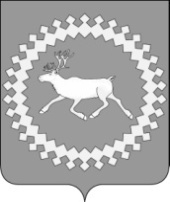 Советмуниципального района«Ижемский»Об утверждении положения о порядке передачи в аренду имущества, находящегося в собственности  муниципального образования муниципального района «Ижемский»«Изьва»муниципальнöй районсаСöветСоветмуниципального района«Ижемский»Об утверждении прогнозного плана приватизации имущества  муниципального образования муниципального района «Ижемский» на 2016 - 2017 годы№п/пНаименование объекта, его местонахождение, характеристика Год постройки/ ввода в эксплуатациюПредполагаемый срок приватизации1Здание предварительной кассы, расположенное по адресу: Республика Коми, Ижемский район,    с. Ижма, ул. Хатанзейского, д. 39, назначение: нежилое, общая площадь – 40,4 кв.м., кадастровый  номер здания: 11:14:2201004:1261, кадастровый номер земельного участка: 11:14:2201004:4772 квартал2016 года 2.Здание детской юношеской спортивной школы, расположенное по адресу: Республика Коми, Ижемский район, с. Ижма, ул. Паромная, д. 25, назначение: нежилое, 1-этажный, общая площадь 180,2 кв. м., кадастровыйномер здания: 11:14:2201001:367, кадастровый номер земельного участка: 11:14:2201001:287/19914 квартал 2016 года 3.Здание клуба, расположенное по адресу: Республика Коми, Ижемский район, п. Койю,   ул. Гаражная, д. 462 в, степень готовности – 42%, назначение: нежилое, площадь застройки – 385,9 кв. м., кадастровый  номер здания: 11:14:2601001:478, кадастровый номер земельного участка: 11:14:2601001:1701986/4 квартал2016 года«Изьва»муниципальнöй районсаСöветСоветмуниципального района«Ижемский»«Изьва»муниципальнöй районсаСöвет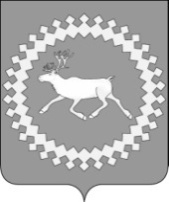 Советмуниципального района«Ижемский»